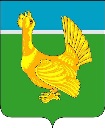 Администрация Верхнекетского районаПОСТАНОВЛЕНИЕОб утверждении муниципальной программы «Развитие комфортной социальной среды Верхнекетского района»В соответствии со статьей 179 Бюджетного кодекса Российской Федерации, с постановлением Администрации Верхнекетского района от 09.10.2012 №1225 «Об утверждении Порядка принятия решений о разработке муниципальных программ Верхнекетского района и их формирования и реализации» постановляю:1. Утвердить прилагаемую муниципальную программу «Развитие комфортной социальной среды Верхнекетского района».2. Признать утратившими силу следующие постановления Администрации Верхнекетского района:1) от 15.12.2015 №1039 «Об утверждении муниципальной программы «Развитие комфортной социальной среды Верхнекетского района»;2) от 08.04.2016 №280 «О внесении изменений в постановление Администрации Верхнекетского района от 15.12.2015 №1039 «Об утверждении муниципальной программы «Развитие комфортной социальной среды Верхнекетского района на 2016-2021 годы»;3) от 21.06.2016 №477 «О внесении изменений в постановление Администрации Верхнекетского района от 15.12.2015 №1039 «Об утверждении муниципальной программы «Развитие комфортной социальной среды Верхнекетского района на 2016-2021 годы»;4) от 28.07.2016 №587 «О внесении изменений в постановление Администрации Верхнекетского района от 15.12.2015 №1039 «Об утверждении муниципальной программы «Развитие комфортной социальной среды Верхнекетского района на 2016-2021 годы»;5) от 29.03.2017 №272 «О внесении изменений в постановление Администрации Верхнекетского района от 15.12.2015 №1039 «Об утверждении муниципальной программы «Развитие комфортной социальной среды Верхнекетского района на 2016-2021 годы»;6) от 15.08.2017 №796 «О внесении изменений в постановление Администрации Верхнекетского района от 15.12.2015 №1039 «Об утверждении муниципальной программы «Развитие комфортной социальной среды Верхнекетского района на 2016-2021 годы»;7) от 12.12.2017 №1223 «О внесении изменений в постановление Администрации Верхнекетского района от 15.12.2015 №1039 «Об утверждении муниципальной программы «Развитие комфортной социальной среды Верхнекетского района на 2016-2021 годы»;8) от 12.12.2017 №1224 «О внесении изменений в постановление Администрации Верхнекетского района от 15.12.2015 №1039 «Об утверждении муниципальной программы «Развитие комфортной социальной среды Верхнекетского района на 2016-2021 годы»;9) от 26.04.2018 №450 «О внесении изменений в постановление Администрации Верхнекетского района от 15.12.2015 №1039 «Об утверждении муниципальной программы «Развитие комфортной социальной среды Верхнекетского района на 2016-2021 годы»;10) от 24.08.2018 №873 «О внесении изменений в постановление Администрации Верхнекетского района от 15.12.2015 №1039 «Об утверждении муниципальной программы «Развитие комфортной социальной среды Верхнекетского района на 2016-2021 годы»;11) от 12.02.2019 №105 «О внесении изменений в постановление Администрации Верхнекетского района от 15.12.2015 №1039 «Об утверждении муниципальной программы «Развитие комфортной социальной среды Верхнекетского района на 2016-2021 годы»; 12) от 17.04.2019 №310 «О внесении изменений в постановление Администрации Верхнекетского района от 15.12.2015 №1039 «Об утверждении муниципальной программы «Развитие комфортной социальной среды Верхнекетского района на 2016-2021 годы»;13) от 16.07.2019 №608 «О внесении изменений в постановление Администрации Верхнекетского района от 15.12.2015 №1039 «Об утверждении муниципальной программы «Развитие комфортной социальной среды Верхнекетского района на 2016-2021 годы»;14) от 23.08.2019 №733 «О внесении изменений в постановление Администрации Верхнекетского района от 15.12.2015 №1039 «Об утверждении муниципальной программы «Развитие комфортной социальной среды Верхнекетского района на 2016-2021 годы»; 15) от 22.01.2020 №22 «О внесении изменений в постановление Администрации Верхнекетского района от 15.12.2015 №1039 «Об утверждении муниципальной программы «Развитие комфортной социальной среды Верхнекетского района на 2016-2021 годы»;16) от 31.03.2020 №298 «О внесении изменений в постановление Администрации Верхнекетского района от 15.12.2015 №1039 «Об утверждении муниципальной программы «Развитие комфортной социальной среды Верхнекетского района на 2016-2021 годы»; 17) от 05.08.2020 №739 «О внесении изменений в постановление Администрации Верхнекетского района от 15.12.2015 №1039 «Об утверждении муниципальной программы «Развитие комфортной социальной среды Верхнекетского района на 2016-2021 годы»;18) от 27.01.2021 №48 «О внесении изменений в постановление Администрации Верхнекетского района от 15.12.2015 №1039 «Об утверждении муниципальной программы «Развитие комфортной социальной среды Верхнекетского района на 2016-2021 годы»;19) от 04.06.2021 №418 «О внесении изменений в постановление Администрации Верхнекетского района от 15.12.2015 №1039 «Об утверждении муниципальной программы «Развитие комфортной социальной среды Верхнекетского района на 2016-2021 годы»; 20) от 05.10.2021 №831 «О внесении изменений в постановление Администрации Верхнекетского района от 15.12.2015 №1039 «Об утверждении муниципальной программы «Развитие комфортной социальной среды Верхнекетского района на 2016-2023 годы»;21) от 28.12.2021 №1148 «О внесении изменений в постановление Администрации Верхнекетского района от 15.12.2015 №1039 «Об утверждении муниципальной программы «Развитие комфортной социальной среды Верхнекетского района на 2016-2024 годы»;22) от 15.04.2022 №364 «О внесении изменений в постановление Администрации Верхнекетского района от 15.12.2015 №1039 «Об утверждении муниципальной программы «Развитие комфортной социальной среды Верхнекетского района на 2016-2024 годы»;23) от 29.06.2022 №630 «О внесении изменений в постановление Администрации Верхнекетского района от 15.12.2015 №1039 «Об утверждении муниципальной программы «Развитие комфортной социальной среды Верхнекетского района на 2016-2024 годы»;24) от 28.07.2022 №719 «О внесении изменений в постановление Администрации Верхнекетского района от 15.12.2015 №1039 «Об утверждении муниципальной программы «Развитие комфортной социальной среды Верхнекетского района на 2016-2024 годы»;25) от 30.12.2022 №1216 «О внесении изменений в постановление Администрации Верхнекетского района от 15.12.2015 №1039 «Об утверждении муниципальной программы «Развитие комфортной социальной среды Верхнекетского района»;26) от 12.04.2023 №296 «О внесении изменений в постановление Администрации Верхнекетского района от 15.12.2015 №1039 «Об утверждении муниципальной программы «Развитие комфортной социальной среды Верхнекетского района».	3. Опубликовать настоящее постановление в информационном вестнике Верхнекетского района «Территория» и разместить на официальном сайте Администрации Верхнекетского района.4. Настоящее постановление вступает в силу со дня его официального опубликования в информационном вестнике Верхнекетского района «Территория», но не ранее 01 января 2024 года.5. Контроль за исполнением настоящего постановления возложить на заместителя Главы Верхнекетского района по социальным вопросам.И.о. Главы Верхнекетского района                                                                                    Л.А. ДосужеваЕ.А. БортниковаДело-2,  Отдел СЭР-1, УФ-1, МАУ «Культура»-1, МАУ «Верхнекетская ЦБС», ОГБУЗ «Верхнекетская РБ»-1, КРК-1, Бортникова-1, ОГКУ «ЦСПН»-1, МОАУ ДО СШ А.Карпова-1, прокуратура- 1Утверждена постановлением АдминистрацииВерхнекетского районаот 05 декабря 2023 г. № 1031Муниципальная программа 
«Развитие комфортной социальной среды 
Верхнекетского района»ПАСПОРТмуниципальной программы «Развитие комфортной социальной среды Верхнекетского района»ВВЕДЕНИЕМуниципальная программа «Развитие комфортной социальной среды Верхнекетского района» (далее - Программа) разработана в соответствии с Концепцией демографической политики Российской Федерации на период до 2026 года, утвержденной указом Президента Российской Федерации от 09.10.2007 №1351 «Об утверждении концепции демографической политики Российской Федерации на период до 2025 года».Программа определяет цель, задачи, комплекс мероприятий, обеспечивающий решение проблем в данной области, их финансовое обеспечение, показатели результативности.Основные понятия и сокращения, используемые в Программе:Демография – наука о народонаселении, изучающая изменение численности населения, рождаемость и смертность, миграцию, половозрастную структуру, национальный состав, географическое распределение и их зависимость от социально-экономических, исторических и других факторов.Демографическое развитие – изменение численности населения и его структур в определенный период времени.Демографическая политика – целенаправленная деятельность государственных органов и иных социальных институтов в сфере регулирования процессов воспроизводства населения.Социальная инфраструктура – совокупность отраслей и предприятий, функционально обеспечивающих нормальную жизнедеятельность населения.Естественная убыль населения – превышение числа умерших над числом родившихся.Миграционный поток – это общее число мигрантов, имеющих общие районы прибытия и выбытия в течение данного отрезка времени.МОАУ ДО СШ А. Карпова – муниципальное образовательное автономное учреждение дополнительного образования детей «Спортивная школа А. Карпова».МАУ «Культура» - Муниципальное автономное учреждение «Культура».МАУ «Верхнекетская ЦБС» - Муниципальное автономное учреждение «Верхнекетская централизованная библиотечная система».ОГБУЗ «Верхнекетская РБ» - Областное государственное бюджетное учреждение здравоохранения «Верхнекетская районная больница».ОГКУ «ЦСПН» - Областное государственное казенное учреждение «Центр социальной поддержки населения Верхнекетского района».1. ПРИОРИТЕТНЫЕ ЗАДАЧИ СОЦИАЛЬНО-ЭКОНОМИЧЕСКОГО РАЗВИТИЯ ВЕРХНЕКЕТСКОГО РАЙОНА НА РЕШЕНИЕ КОТОРЫХ НАПРАВЛЕНА МУНИЦИПАЛЬНАЯ ПРОГРАММАВ соответствии с Концепцией демографической политики Российской Федерации на период до 2025 года, утвержденной указом Президента Российской Федерации от 09.10.2007 № 1351, муниципальная программа «Развитие комфортной социальной среды Верхнекетского района» (далее – Программа) представляет собой систему взглядов, принципов и приоритетов в сфере регулирования демографических процессов и должна служить ориентиром при решении вопросов демографической политики (оказания поддержки семье, здоровью и иных аспектов демографического развития). Программа определяет цели, задачи и приоритетные направления формирования и реализации демографической политики на территории района, увязанных по целям, задачам, ресурсам и срокам осуществления, а также комплекс мероприятий, обеспечивающих решение проблем в данной области, их финансовое обеспечение, показатели результативности.Демографическая ситуация, сложившаяся в Верхнекетском районе в последние годы характеризуется снижением общей численности населения. Таблица 1. Численность населения Верхнекетского района по годам (тыс. чел.)Сокращение численности населения в районе связано с миграционным оттоком населения с территории района, в основном из сельских поселений. Данная тенденция характерна для большинства районов Томской области.Таблица 2. Динамика миграционных потоков за период 2020-2022гг.Анализируя половую структуру населения, можно отметить, что сохраняется тенденция превышения численности женщин над численностью мужчин, что характерно для всей Томской области. Численность мужчин на 01.01.2023 года –7193 человека (на 01.01.2021 года – 7651 человек, меньше на 2,7%), численность женщин на 01.01.2023  – 7395 человек (на 01.01.2021 года –  8027 человек, меньше  на 7,9%).Динамика естественного прироста населения за период 2020-2022 гг. имеет тенденцию к снижению. Таблица 3. Динамика естественного прироста населения за период 2020-2022 гг.За период 2020-2022 гг. в Верхнекетском районе отмечена тенденция увеличения числа расторгнутых браков, а также увеличения числа зарегистрированных браков.Таблица 4. Динамика браков и разводов населения за период 2020-2022 гг.Приведенный анализ позволяет выделить основные направления и механизм реализации мероприятий по улучшению демографических показателей. По некоторым направлениям наметились положительные тенденции и получены социально значимые результаты. Требуется дальнейшее их развитие.Возрождение традиционных семейных ценностей и семейного образа жизни является важным моментом в создании условий для обеспечения семейного благополучия и ответственного родительства.Прямое отношение к семейным ценностям, созданию условий семейного благополучия, повышение качества жизни населения и развитие социальной сферы Верхнекетского района имеет деятельность МАУ «Культура», МАУ «Верхнекетская ЦБС» занимающаяся организацией досуга и обеспечением жителей района услугами организаций культуры. В структуре учреждения централизованная клубная система, централизованная библиотечная система с филиалами в каждом населенном пункте. Количество учреждений культурно-досугового типа - 9 клубов и Домов культуры (на 7840 посадочных места), 1 краеведческий музей и 12 библиотек (из них 10 сельских, 1 центральная, 1 детская) с филиалами в каждом населенном пункте района (книжный фонд – 103 782 экз., число пользователей общедоступных библиотек 6069 человек).В МАУ «Верхнекетская ЦБС» в 2022 году произошли важные события:-на базе сельской библиотеки п.Степановка открылась вторая в Верхнекетском районе модельная библиотека;-участие в проекте «Пушкинская карта»;-на базе Центральной и Детской библиотек были организованы «Медвежьи воскресенья» в рамках проекта «Медвижение»;-появилась специальная литература для слабовидящих и слепых читателей.За период 2020-2023гг. в МАУ «Культура» произошли следующие изменения:1) 2020 год:  -открыт Дом культуры в п.Клюквинка;  -выиграли во всероссийском конкурсе «Культурная мозаика. Партнерская сеть» с проектом «МЕДвижение». Сумма Гранта 1400 тысяч рублей.2) 2021 год:  -краеведческий музей переехал в здание ОГБПОУ «Асиновский техникум промышленной индустрии и сервиса»;  -приобретено световое оборудование в Районный центр культуры и досуга.3) 2022 год:  - капитально отремонтирован Дом культуры п.Степановка;  - приобретено новое световое оборудование, одежда сцены, кресла в Дом культуры п.Степановка;  - частично отремонтирована кровля на здании РЦКД;  - МАУ «Культура» занимает 15 место в Томской области и вошло в 100 лучших учреждений по России в независимой оценке качества услуг.4) 2023 год: -приобретено звуковое и световое оборудование и одежда сцены в Районный центр культуры и досуга.  Уровень фактической обеспеченности учреждениями культуры в Верхнекетском районе от нормативной потребности в 2022 году составляет:- клубы и учреждения клубного типа 81,82%. - библиотеки 86,6 %. Удовлетворенность населения качеством предоставляемых услуг в сфере культуры за 2022 составляет 65,2%. Для повышения качества предоставления услуг в сфере культуры необходимо проводить требующиеся капитальные ремонты помещений и повышение квалификаций работников учреждений культуры. Одним из важных направлений демографической политики является повышение качества и доступности социальных услуг для населения, поддержка социально уязвимых групп населения, которая включает в себя развитие системы социальной реабилитации семей и детей, развитие социальной реабилитации людей с ограниченными возможностями, доставка детей оставшихся без попечения родителей в государственные учреждения области, оказание помощи детям, нуждающимся в государственной защите. Сегодня приоритетным направлением в деятельности по защите прав детей становится своевременное выявление и коррекция проблем семей на ранней стадии семейного неблагополучия и организация профилактической работы с семьями и детьми. Объектом работы являются дети, ещё не лишившиеся родительского попечения, но нуждающиеся в государственной защите. Работа с детьми, нуждающимися в государственной защите, в Верхнекетском районе осуществляется в соответствии с Распоряжением Губернатора Томской области от 29.12.2008 N 407-р «О взаимодействии исполнительных органов государственной власти Томской области с иными органами и организациями по вопросам выявления детей, нуждающихся в государственной защите, и устранения причин нарушения их прав и законных интересов» и Распоряжением Департамента по вопросам семьи и детей Томской области от 01.06.2016 №201-р «Об утверждении Порядка осуществления деятельности по выявлению детей, нуждающихся в государственной защите, и устранению причин нарушения их прав и законных интересов».При поступлении сигнала о возможном нарушении прав несовершеннолетнего ребёнка специалисты отдела опеки и попечительства Управления образования Администрации Верхнекетского района посещают семью, осуществляют сбор информации в органах системы профилактики, составляют оценку риска нарушения прав ребёнка, и при необходимости принимают решение о начале работы с ребенком и его семьей. На данном этапе в работу включается «куратор случая» (далее – куратор). Куратор проводит диагностику причин семейного неблагополучия, собирает подробную информацию о семье, налаживает контакт, изучает ресурсы семьи, составляет план реабилитации семьи, который утверждается на межведомственном консилиуме. С семьей и ребенком работают учреждения различной ведомственной подчиненности (школы, дошкольные учреждения, учреждения дополнительного образования, медицинские учреждения и др.). Результаты проделанной работы с семьёй куратор представляет на межведомственном консилиуме, после чего принимается решение о продолжении работы со «случаем», либо о его закрытии.  Результатом профилактической работы по предупреждению социального сиротства является сокращение числа выявленных детей, оставшихся без попечения родителей. В 2022 году на территории муниципального образования Верхнекетский район Томской области выявлено 8 детей, оставшихся без попечения родителей, что на 62,5% больше по сравнению с 2021 годом (3 чел.), по сравнению с 2020 годом (8 чел.) данный показатель остался на том же уровне.За 2020-2022 годы было выявлено 19 детей, оставшихся без попечения родителей, из них 14 детей переданы в замещающие семьи, 5 – определены в государственные учреждения.По состоянию на 2020 год в Верхнекетском районе на учете состояло 87 детей-сирот и детей, оставшихся без попечения родителей, что составляет 2,2% от общей численности детского населения в районе  (3919 чел.), в 2021 году на учете состояло 79 детей - сирот, и детей, оставшихся без попечения родителей, что составляет 2% от общей численности детского населения (3872 чел.), в 2022 году на учете состояло 75 детей - сирот, и детей, оставшихся без попечения родителей, что составляет 2,3 % от общей численности детского населения  (3270 чел).В соответствии с законодательством и в целях оказания помощи,  замещающим родителям организована подготовка граждан, выразивших желание принять на воспитание в семью детей и сопровождение замещающих семей. Обучение в Школе приёмного родителями сопровождение замещающих семей осуществляют специалисты ОГКУ «Центр помощи детям, оставшимся без попечения родителей, имени М.И.Никульшина».В соответствии с Федеральным законом «О дополнительных гарантиях по социальной поддержке детей-сирот и детей, оставшихся без попечения родителей» от 21 декабря 1996  №159-ФЗ,  детям-сиротам и детям, оставшимся без попечения родителей, лицам из числа детей-сирот и детей, оставшихся без попечения родителей, которые не являются нанимателями жилых помещений по договорам социального найма или членами семьи нанимателя жилого помещения по договору социального найма либо собственниками жилых помещений, а также детям-сиротам и детям, оставшимся без попечения родителей, лицам из числа детей-сирот и детей, оставшихся без попечения родителей, которые являются нанимателями жилых помещений по договорам социального найма или членами семьи нанимателя жилого помещения по договору социального найма либо собственниками жилых помещений, в случае, если их проживание в ранее занимаемых жилых помещениях признается невозможным, органом исполнительной власти субъекта Российской Федерации, на территории которого находится место жительства указанных лиц, в порядке, установленном законодательством этого субъекта Российской Федерации, однократно предоставляются благоустроенные жилые помещения специализированного жилищного фонда по договорам найма специализированных жилых помещений.В соответствии с Законом Томской области №188-ОЗ от 11.09.2007 «О наделении органов местного самоуправления государственными полномочиями по обеспечению жилыми помещениями детей-сирот и детей, оставшихся без попечения родителей, лиц из их числа, а также по предоставлению социальной выплаты, удостоверяемой государственным жилищным сертификатом Томской области лицам, которые ранее относились к категории детей-сирот и детей, оставшихся без попечения родителей» органы местного самоуправления поселений осуществляют государственные полномочия по обеспечению жилыми помещениями и предоставлению социальной выплаты за счет субвенций, предоставляемых бюджетам поселений на данные цели из бюджета муниципального района, в состав которого входят данные поселения.	За период 2020-2022 гг. за счет средств федерального и областного бюджета было приобретено 13 квартир, в том числе за 2020 год – 8 квартир, за 2021 год – 2 квартиры, за 2022 год – 3 квартиры.Таблица 5. Показатели социального сиротства по Верхнекетскому району за период 2020-2022 гг.За 2020-2022 годы в районе снизилось число людей с ограниченными возможностями здоровья на 1,4%, в то время как число детей-инвалидов увеличилось на 1,5%. Таблица 6. Динамика численности людей с ограниченными возможностями в 2020-2022гг. Важнейшей социальной задачей является создание равных возможностей для инвалидов во всех сферах жизни общества: транспорт, связь, образование, физическая культура и спорт, культурная жизнь и т.д.Люди с инвалидностью относятся к наиболее социально незащищенной категории населения. Их доход, в основной своей массе, ниже среднего, а потребности в медицинском и социальном обслуживании намного выше. Они испытывают трудности при получении образования и в дальнейшем трудоустройстве. Поэтому проблемы инвалидов являются важной составляющей современной государственной социальной политики.В Верхнекетском районе функционируют социальные учреждения различной ведомственной принадлежности, оказывающие услуги инвалидам. В их числе учреждения образования, культуры, физической культуры и спорта. Для расширения спектра услуг для инвалидов, имеющих заболевания опорно-двигательного аппарата, нарушения слуха и зрения и других категорий, большинство социальных учреждений оснащены специальными средствами, такими как: пандусы, подъемники, информационные таблички, индукционные системы и другое. В настоящее время мировым сообществом сформированы принципиально новые положения о связи здоровья и благосостояния в пожилом возрасте, доступности социальных услуг для ветеранов, их защите как потребителей товаров и услуг, о пересмотре оценки роли семьи в оказании пожилым людям поддержки и ухода.Мероприятия по обеспечению населения района социальными услугами – часть мер государственной социальной политики, основной фактор социального развития, влияющий на улучшение социального здоровья общественной жизни, а также способствующий предупреждению риска бедности ветеранов. Обязательным условием, способствующим эффективному решению задач формирования социальной инфраструктуры, является согласованная деятельность государственных, общественных институтов и граждан, действующих в пределах своих полномочий и возможностей. При этом должны соблюдаться основополагающие принципы социальной поддержки ветеранов, сформулированные с учетом их особых интересов и возможностей государства.Нуждаемость ветеранов в социальной государственной помощи возрастает вследствие многих причин.Изменения, связанные с процессами переустройства общественной жизни, в значительной мере влияют на положение и социальное самочувствие ветеранов, которым трудно адаптироваться в динамично меняющихся экономических и социально-культурных условиях, при этом растет их зависимость от экономически и социально активного населения.Ветеранам присущи и специфические проблемы: ухудшение состояния здоровья, снижение способности к самообслуживанию, утрата привычного социального статуса.Изменения функциональных возможностей ветеранов ограничивают их «социальный круг», приводят к нарушениям психологического состояния, раздражительности, неудовлетворенности своим положением в обществе.Содействие в социальной адаптации и творческой реализации ветеранов осуществляется в районе учреждениями культуры. Наиболее распространенными формами работы с гражданами пожилого возраста являются клубы общения, творческие коллективы.Необходимо признать, что по своему экономическому и социальному положению ветераны остаются одной из проблемных групп населения района и одной из многочисленных групп потребителей социальных услуг.В целях поддержания заинтересованности ветеранов в социально-экономическом и культурном развитии района требуется дальнейшее решение проблем их социальной адаптации и творческой реализации.В данном направлении программно-целевым методом могут быть сформулированы мероприятия в отношении ветеранов муниципального образования Верхнекетский район Томской области по повышению уровня и качества их жизни путем развития социального партнерства в сотрудничестве органов местного самоуправления с различными организациями по предоставлению ветеранам защиты, помощи и услуг.Для организации работы с ветеранами создан и действует районный Совет ветеранов и местное отделение Верхнекетского района Томского регионального отделения общероссийской общественной организации «Союз пенсионеров России», которые оказывают организационно-методическую помощь первичным ветеранским организациям, отдельным ветеранам, организовывают взаимодействие с различными органами и структурами, занимающиеся вопросами ветеранов.Состояние жилого фонда, в котором проживают ветераны, требует ежегодного проведения капитального и текущего ремонта.Необходимость в капитальном и текущем ремонте жилья участникам и инвалидам Великой Отечественной войны, членам семей погибших (умерших) инвалидов и участников Великой Отечественной войны, труженикам тыла в годы Великой Отечественной войны, проживающих на территории Верхнекетского района, обусловлена важностью проводимых мероприятий, направленных на поддержку участников и инвалидов Великой Отечественной войны (ВОВ), членов семей погибших (умерших) инвалидов и участников ВОВ, тружеников тыла в годы Великой Отечественной войны.Количество ветеранов войны из числа лиц, непосредственно принимавших участие в защите Отечества в военный период в составе действующих армий, сокращается, поэтому данной категории граждан необходимо оказывать помощь и поддержку.Усилия Администрации Верхнекетского района направлены на оказание реальной помощи и поддержки нуждающимся участникам и инвалидам Великой Отечественной войны, членам семей погибших (умерших) инвалидов и участников Великой Отечественной войны, труженикам тыла в годы Великой Отечественной войны.На проведение капитального и текущего ремонта жилья в 2020 году было предусмотрено 400,0 тыс. руб. за счет средств областного и районного бюджетов. За 2020 год отремонтировано 8 квартир, денежные средства освоены в полном объеме. В 2021 году было предусмотрено 300,0 тыс. руб., отремонтировано 5 квартир, денежные средства освоены в полном объеме. В 2022 году предусмотрено 583,0 тыс. руб., отремонтировано 5 квартир, денежные средства освоены в полном объеме.2. Цель, задачи, целевые показатели муниципальной программыЦелями Программы являются:1. Постепенная стабилизация численности населения Верхнекетского района.2. Повышение уровня жизни инвалидов. 3. Создание благоприятных условий жизнедеятельности ветеранов.4. Улучшение состояния здоровья, увеличение ожидаемой продолжительности и повышение качества жизни населения Верхнекетского.В соответствии с поставленными целями необходимо решить следующие основные задачи:- формирование здорового образа жизни и укрепления института семьи;- развитие инфраструктуры и совершенствование материальной технической базы учреждений социальной сферы; - повышение качества и доступности социальных услуг для населения, поддержка социально уязвимых групп населения;- оснащение объектов социальной инфраструктуры и мест общего пользования специальными приспособлениями и обеспечение доступа к информации лиц с ограниченными возможностями;- улучшение социально-экономических условий жизни ветеранов.Определены показатели достижения цели и задач Программы.Сводная информация целевых показателей приведена в Приложении 1 к Программе.Достижение цели Программы внесет вклад в формирование благоприятного социального климата на территории района. Данный стратегический приоритет развития Верхнекетского района и Томской области обозначен соответственно в Стратегии социально-экономического развития Верхнекетского района до 2030 года, утвержденной решением Думы Верхнекетского района от 24.12.2015 № 76 и Стратегии социально-экономического развития Томской области до 2030 года, утвержденной постановлением Законодательной Думы Томской области от 26.03.2015 № 2580.3. ПЕРЕЧЕНЬ ПРОГРАММНЫХ МЕРОПРИЯТИЙ МУНИЦИПАЛЬНОЙ ПРОГРАММЫПрограмма содержит конкретные мероприятия, взаимосвязанные по срокам, ресурсам и исполнителям и направленные на комплексную реализацию ее задач. Перечень мероприятий Программы с указанием сроков их реализации, исполнителей, объемов финансирования по источникам и годам приведен в приложении 2 к Программе.4. МЕХАНИЗМ РЕАЛИЗАЦИИ И УПРАВЛЕНИЯ МУНИЦИПАЛЬНОЙ ПРОГРАММЫ, ВКЛЮЧАЯ РЕСУРСНОЕ ОБЕСПЕЧЕНИЕРеализация Программы осуществляется Заказчиком Программы с участием заинтересованных структурных подразделений Администрации Верхнекетского района, органов местного самоуправления, организаций социальной сферы, путем выполнения предусмотренных мероприятий.В рамках календарного года целевые показатели и затраты по программным мероприятиям, а также механизм реализации Программы уточняется в установленном законодательством порядке с учетом выделяемых финансовых средств.При разработке стратегии ресурсного обеспечения Программы учитывается реальная ситуация в финансово-бюджетной сфере на областном и муниципальном уровнях, высокая общеэкономическая, социально-демографическая и политическая значимость проблемы.Механизм реализации Программы включает:исполнение программных мероприятий;2) дальнейшее совершенствование нормативной правовой базы в сфере реализации в Верхнекетском районе демографической политики. Общий объем финансирования Программы составляет 125 370,8тыс. рублей, в том числе:2024 год – 59 510,1 тыс. рублей, из них: федеральный бюджет – 2 789,3 тыс. рублей, областной бюджет – 580,1 тыс. рублей, местный бюджет – 55 960,7 тыс. рублей, бюджеты поселений – 0,0 тыс. рублей, внебюджетные источники – 180,0 тыс. рублей.2025 год – 55 594,2 тыс. рублей, из них: федеральный бюджет – 405,5 тыс. рублей, областной бюджет – 210,6 тыс. рублей, местный бюджет – 54 805,6 тыс. рублей, бюджеты поселений – 0,0 тыс. рублей, внебюджетные источники – 172,5,0 тыс. рублей;2026 год – 10 266,5 тыс. рублей, из них: федеральный бюджет – 502,0 тыс. рублей, областной бюджет – 225,0 тыс. рублей, местный бюджет – 9 291,0 тыс. рублей, бюджеты поселений – 0,0 тыс. рублей, внебюджетные источники – 248,5 тыс. рублей.Объем бюджетных ассигнований на реализацию Программы утверждается решением Думы Верхнекетского района о местном бюджете муниципального образования Верхнекетский район Томской области на очередной финансовый год и плановый период.Общий объем бюджетных ассигнований, предусмотренный в Программе, подлежит корректировке исходя из объемов финансирования, предусмотренных решением Думы Верхнекетского района о местном бюджете муниципального образования Верхнекетский район Томской области, не позднее трех месяцев со дня вступления его в силу.Средства бюджета Томской области на реализацию мероприятий Программы выделяются в порядке и на условиях, утвержденных органом исполнительной власти Томской области.5. КОНТРОЛЬ И МОНИТОРИНГ РЕАЛИЗАЦИИ МУНИЦИПАЛЬНОЙ ПРОГРАММЫТекущее управление реализацией мероприятий Программы осуществляется заказчиком и исполнителями Программы, определенных в перечне программных мероприятий Программы.Исполнители Программы:организуют выполнение мероприятий, входящих в Программу, и осуществляют их мониторинг;представляют отчет за 9 месяцев о выполнении мероприятий Программы не позднее 5 октября текущего года;представляют отчет о результатах реализации Программы за год не позднее 15 февраля года, следующего за отчетным.Заказчик Программы осуществляет:методическое руководство по реализации Программы;контроль за ходом выполнения мероприятий Программы;координацию деятельности по реализации мероприятий Программы, рациональному использованию средств бюджетов различных уровней в соответствии с нормативными правовыми актами муниципального образования Верхнекетский район Томской области.Заказчик Программы, с учетом сведений, полученных от ответственных исполнителей мероприятий Программы, ежеквартально представляет в отдел социально-экономического развития Администрации Верхнекетского района отчет о ходе выполнения Программы, не позднее 15 числа месяца, следующего за отчетным кварталом.Общий контроль за реализацией Программы осуществляет заместитель Главы Верхнекетского района по социальным вопросам.Оценка эффективности реализации Программы проводится ежегодно отделом социально-экономического развития Администрации Верхнекетского района в соответствии с постановлением Администрации Верхнекетского района от 09.10.2012 №1225 «Об утверждении Порядка принятия решений о разработке муниципальных программ Верхнекетского района и их формирования и реализации».6. ОЦЕНКА РИСКОВ В ХОДЕ РЕАЛИЗАЦИИ МУНИЦИПАЛЬНОЙ ПРОГРАММЫВнешние риски реализации Программы:поздний срок перечисления средств областного бюджета на реализацию программных мероприятий, вследствие чего показатели программы могут быть не достигнуты в пределах одного финансового года и потребуют бюджетных расходов в течении нескольких лет;изменение регионального законодательства в части финансирования Программы. природные и техногенные катастрофы.Внутренние риски:несвоевременное и не в полном объеме обеспечение финансирования;увеличение сроков выполнения отдельных мероприятий Программы.Для минимизации указанных рисков в ходе реализации Программы предусматривается создание эффективной системы управления на основе четкого распределения полномочий и ответственности исполнителей Программы, мониторинг выполнения Программы, регулярный анализ и, при необходимости, корректировка показателей и мероприятий Программы, перераспределение объемов финансирования в зависимости от динамики и темпов решения задач.Подпрограмма «Укрепление общественного здоровья населения Верхнекетского района» (далее – Подпрограмма)ПАСПОРТ МУНИЦИПАЛЬНОЙ ПОДПРОГРАММЫВВЕДЕНИЕМуниципальная подпрограмма «Укрепление общественного здоровья населения Верхнекетского района» (далее - Подпрограмма) разработана в целях реализации регионального проекта «Формирование системы мотивации граждан к здоровому образу жизни, включая здоровое питание и отказ от вредных привычек «Укрепление общественного здоровья», в соответствии со статьей 17 Федерального закона от 21 ноября 2011 года № 323-ФЗ «Об основах охраны здоровья граждан в Российской Федерации».Полномочия органов местного самоуправления Верхнекетского района в сфере охраны здоровья закреплены в статье 17 Федерального закона от 21.11.2011 № 323-ФЗ «Об основах охраны здоровья граждан в Российской Федерации» (далее – Федеральный закон № 323-ФЗ) и в статье 15 Федерального закона от 06.10.2003 №131-ФЗ «Об общих принципах организации местного самоуправления в Российской Федерации». Подпрограмма определяет цель, задачи, комплекс мероприятий, обеспечивающий решение проблем в данной области, их финансовое обеспечение, показатели результативности.Основные понятия и сокращения, используемые в Подпрограмме:Общественное здоровье – такое состояние, качество общества, которое обеспечивает условия для образа жизни людей, не обремененных заболеваниями, физическими и психическими расстройствами, то есть такое состояние, когда обеспечивается формирование здорового образа жизни.Здоровый образ жизни (ЗОЖ) — образ жизни человека, направленный на сохранение здоровья, профилактику болезней и укрепление человеческого организма в целом.Ожидаемая продолжительность жизни (показатель средней продолжительности предстоящей жизни) — важнейший интегральный демографический показатель, характеризующий уровень смертности населения. Упрощенно говоря, он обозначает среднее количество лет предстоящей жизни человека, достигшего данного возраста.Смертность населения трудоспособного возраста – смертность женщин в возрасте 16 - 55 лет,  мужчин в возрасте 16 - 60 лет.1. ПРИОРИТЕТНЫЕ ЗАДАЧИ СОЦИАЛЬНО-ЭКОНОМИЧЕСКОГО РАЗВИТИЯ ВЕРХНЕКЕТСКОГО РАЙОНА НА РЕШЕНИЕ КОТОРЫХ НАПРАВЛЕНА МУНИЦИПАЛЬНАЯ ПОДПРОГРАММАВ соответствии с Концепцией демографической политики Российской Федерации на период до 2025 года утвержденной указом Президента Российской Федерации от 09.10.2007 № 1351, в  целях реализации регионального проекта «Формирование системы мотивации граждан к здоровому образу жизни, включая здоровое питание и отказ от вредных привычек «Укрепление общественного здоровья»), в соответствии со статьей 17  Федерального закона от 21 ноября 2011 года № 323-ФЗ «Об основах охраны здоровья граждан в Российской Федерации» муниципальная подпрограмма «Укрепление общественного здоровья населения Верхнекетского района» (далее - Подпрограмма) представляет собой систему взглядов, принципов и приоритетов в сфере популяризации ценностей здорового образа жизни и создания единого информационного профилактического пространства для формирования системы мотивации граждан к здоровому образу жизни, включая здоровое питание и отказ от вредных привычек  и должна служить ориентиром при решении вопросов по укреплению общественного здоровья граждан. Здоровье граждан – это основной элемент национального богатства страны, необходимый для производства материальных и культурных ценностей, поэтому забота о его сохранении является одним из приоритетных направлений социальной политики государства. Подпрограмма определяет цели, задачи и приоритетные направления формирования и реализации единого информационного профилактического пространства для формирования системы мотивации граждан к здоровому образу жизни, включая здоровое питание и отказ от вредных привычек, популяризации ценностей здорового образа жизни, увязанных по целям, задачам, ресурсам и срокам осуществления, а также комплекс мероприятий, обеспечивающих решение проблем в данной области, их финансовое обеспечение, показатели результативности.Демографическая ситуация, сложившаяся в Верхнекетском районе в последние годы характеризуется сокращением общей численности населения. Остается сложной ситуация в области профилактики заболеваний и формирования здорового образа жизни практически всех социально-демографических групп населения. Ранняя вовлеченность молодого поколения в пагубные привычки, гиподинамия, недостаточное внимание к своему здоровью у всех возрастных категорий – все это отрицательным образом сказывается на здоровье населения. Численность населения Верхнекетского района по состоянию на 1 января 2022 года (по данным Федеральной службы государственной статистики по Томской области) составила 15 415 человек и снизилась по сравнению с 2021 годом (15 678 человек) на 263 человека.В период с 2020 по 2022 годы численность населения в Верхнекетском районе снижалась:Таблица № 1. Численность населения в Верхнекетском районе по годам (тыс. чел.)Таблица № 2.  Численность населения по половому признаку в Верхнекетском районе по годам (чел.)По результатам анализа смертности трудоспособного населения Верхнекетского района в 2020 г., 2021 г и 2022 г. преобладает смертность от болезней системы кровообращения.Смертность от злокачественных новообразований в 2021 г. снизилась по сравнению с 2020 г. на 15 человек (63%) , в 2022 г. относительно 2020 г.  снизилась на 19 человек (54%) (таблица № 3).Таблица № 3. Смертность от злокачественных новообразований в Верхнекетском районе в разрезе по годам (чел.).В 2020 - 2022 годах в смертности от злокачественных новообразований преобладают новообразования органов дыхания (рак легкого).Таблица № 4. Смертность трудоспособного населения Верхнекетского района (чел.).В последние годы наблюдается достоверный рост числа лиц старше трудоспособного возраста с 21,4 % в 2020 году до 23,4 % в 2022 году в Томской области. В Верхнекетском районе как и в Томской области, также как в Российской Федерации, интенсивно идут процессы старения населения. За период 2020 – 2022 годов ожидаемая продолжительность жизни населения Томской области увеличилась на 1,96 года (в 2020 году – 70,35 года), в 2022 году она составила 72,31 года (таблица № 5). Таблица № 5. Основные демографические показатели Томской области в разрезе по годамВ свою очередь наличие Подпрограммы положительно скажется на формировании здорового образа жизни жителей Верхнекетского района Томской области, профилактике распространения заболеваний, в том числе представляющих опасность для окружающих.С помощью мероприятий, предусмотренных Подпрограммой, появится возможность реализации мер, направленных на профилактику заболеваний, в том числе социально значимых заболеваний, представляющих опасность для окружающих, информирование граждан о факторах риска для их здоровья, формирование у граждан Верхнекетского района Томской области мотивации к ведению здорового образа жизни.2. Цель, задачи, целевые показатели муниципальной пОДПрограммыЦелью Подпрограммы является улучшение состояния здоровья, увеличение ожидаемой продолжительности и повышение качества жизни населения Верхнекетского района.В соответствии с поставленной целью необходимо решить следующие основные задачи:1.  Популяризация ценностей здорового образа жизни;2. Создание единого информационного профилактического пространства для формирования системы мотивации граждан к здоровому образу жизни, включая здоровое питание и отказ от вредных привычек.  Показатель цели муниципальной подпрограммы - численность населения, участвующего в мероприятиях по формированию здорового образа жизни путем их привлечения к использованию информационного профилактического пространства для формирования системы мотивации граждан (% от общей численности населения).Определены перечень программных мероприятий Подпрограммы и планируемые результаты реализации Подпрограммы.Перечень программных мероприятий Подпрограммы приведен в Приложении 1 к Подпрограмме.Планируемые результаты реализации Подпрограммы приведены в Приложении 2 к Подпрограмме.Реализация Подпрограммы позволит достичь следующих результатов:укрепит здоровье жителей Верхнекетского района через проведение открытых лекций, мастер-классов, семинаров, акций о здоровом рациональном питании, физической активности, вакцинопрофилактике, уроков здоровья для школьников; обучение основам здорового образа жизни жителей Верхнекетского района;повысит уровень информированности жителей Верхнекетского района по вопросу профилактики различных заболеваний;сформирует позитивное отношение детей и их семей, а также молодежи к теме здорового образа жизни.3. ПЕРЕЧЕНЬ ПРОГРАММНЫХ МЕРОПРИЯТИЙ МУНИЦИПАЛЬНОЙ ПОДПРОГРАММЫПодпрограмма содержит конкретные мероприятия, взаимосвязанные по срокам, ресурсам и исполнителям и направленные на комплексную реализацию ее задач. Перечень мероприятий Подпрограммы с указанием сроков их реализации, исполнителей, объемов финансирования по источникам и годам приведен в приложении 1 к Подпрограмме.4. МЕХАНИЗМ РЕАЛИЗАЦИИ И УПРАВЛЕНИЯ МУНИЦИПАЛЬНОЙ ПОДПРОГРАММЫ, ВКЛЮЧАЯ РЕСУРСНОЕ ОБЕСПЕЧЕНИЕРеализация Подпрограммы осуществляется Заказчиком Подпрограммы с участием заинтересованных структурных подразделений Администрации Верхнекетского района, органов местного самоуправления, организаций социальной сферы, путем выполнения предусмотренных мероприятий.В рамках календарного года целевые показатели и затраты по программным мероприятиям, а также механизм реализации Подпрограммы уточняется в установленном законодательством порядке с учетом выделяемых финансовых средств.При разработке стратегии ресурсного обеспечения Подпрограммы учитывается реальная ситуация в финансово-бюджетной сфере на областном и муниципальном уровнях, высокая общеэкономическая, социально-демографическая и политическая значимость проблемы.Механизм реализации Подпрограммы включает:исполнение программных мероприятий;дальнейшее совершенствование нормативной правовой базы в сфере популяризации ценностей здорового образа жизни и создания единого информационного профилактического пространства для формирования системы мотивации граждан к здоровому образу жизни, включая здоровое питание и отказ от вредных привычек.Финансирования мероприятий Подпрограммы не требуется.5. КОНТРОЛЬ И МОНИТОРИНГ РЕАЛИЗАЦИИ МУНИЦИПАЛЬНОЙ ПОДПРОГРАММЫТекущее управление реализацией мероприятий Подпрограммы осуществляется заказчиком и исполнителями Подпрограммы (определенными в перечне программных мероприятий).Исполнители Подпрограммы:организуют выполнение мероприятий, входящих в Подпрограмму, осуществляют их мониторинг и производят оценку эффективности их реализации;Заказчик Подпрограммы осуществляет:методическое руководство по реализации Подпрограммы;контроль за ходом выполнения мероприятий Подпрограммы;координацию деятельности по реализации мероприятий Подпрограммы, рациональному использованию средств различных уровней и внебюджетных источников в соответствии с нормативными правовыми актами Российской Федерации, Томской области, муниципального образования Верхнекетский район Томской области.Общий контроль за реализацией Подпрограммы осуществляет заместитель Главы Верхнекетского района по социальным вопросам.Оценка эффективности реализации Подпрограммы проводится отделом социально-экономического развития Администрации Верхнекетского района ежегодно в порядке, установленном постановлением Администрации Верхнекетского района от 09.10.2012 № 1225 «Об утверждении Порядка принятия решений о разработке муниципальных программ Верхнекетского района и их формирования и реализации».6. ОЦЕНКА РИСКОВ В ХОДЕ РЕАЛИЗАЦИИ МУНИЦИПАЛЬНОЙ ПОДПРОГРАММЫВнешние риски реализации Подпрограммы:природные и техногенные катастрофы.Внутренние риски:увеличение сроков выполнения отдельных мероприятий Подпрограммы.	Для минимизации указанных рисков в ходе реализации Подпрограммы предусматривается создание эффективной системы управления на основе четкого распределения полномочий и ответственности исполнителей Подпрограммы, мониторинг выполнения Подпрограммы, регулярный анализ и, при необходимости, корректировка показателей и мероприятий Подпрограммы, перераспределение объемов финансирования в зависимости от динамики и темпов решения задач.Приложение 1к подпрограмме Укрепление общественного здоровья населения Верхнекетского районаПЕРЕЧЕНЬ ПРОГРАММНЫХ МЕРОПРИЯТИЙ МУНИЦИПАЛЬНОЙ ПОДПРОГРАММЫУкрепление общественного здоровья населения Верхнекетского районаПриложение 1к муниципальной программе «Развитие комфортной 
социальной среды Верхнекетского района»Система целевых показателей (индикаторов) муниципальной программы «Развитие комфортной социальной среды Верхнекетского района»05 декабря 2023 г.р.п. Белый ЯрВерхнекетского районаТомской области                № 1031Наименование МПРазвитие комфортной социальной среды Верхнекетского района Развитие комфортной социальной среды Верхнекетского района Развитие комфортной социальной среды Верхнекетского района Развитие комфортной социальной среды Верхнекетского района Развитие комфортной социальной среды Верхнекетского района Развитие комфортной социальной среды Верхнекетского района Развитие комфортной социальной среды Верхнекетского района Развитие комфортной социальной среды Верхнекетского района Развитие комфортной социальной среды Верхнекетского района Куратор МПЗаместитель Главы Верхнекетского района по социальным вопросамЗаместитель Главы Верхнекетского района по социальным вопросамЗаместитель Главы Верхнекетского района по социальным вопросамЗаместитель Главы Верхнекетского района по социальным вопросамЗаместитель Главы Верхнекетского района по социальным вопросамЗаместитель Главы Верхнекетского района по социальным вопросамЗаместитель Главы Верхнекетского района по социальным вопросамЗаместитель Главы Верхнекетского района по социальным вопросамЗаместитель Главы Верхнекетского района по социальным вопросамЗаказчик МПАдминистрация Верхнекетского районаАдминистрация Верхнекетского районаАдминистрация Верхнекетского районаАдминистрация Верхнекетского районаАдминистрация Верхнекетского районаАдминистрация Верхнекетского районаАдминистрация Верхнекетского районаАдминистрация Верхнекетского районаАдминистрация Верхнекетского районаИсполнители МПАдминистрация Верхнекетского районаМуниципальное автономное учреждение «Культура» (далее – МАУ «Культура»);Муниципальное автономное учреждение «Верхнекетская централизованная библиотечная система» (далее – МАУ «Верхнекетская ЦБС»);Муниципальное образовательное автономное учреждение дополнительного образования «Спортивная школа А.Карпова» Верхнекетского района Томской области (далее – МОАУ ДО СШ А. Карпова);Верхнекетский отдел ЗАГС Департамента ЗАГС Томской области (по согласованию);Областное государственное бюджетное учреждение здравоохранения «Верхнекетская районная больница» (далее – ОГБУЗ «Верхнекетская РБ») (по согласованию);Областное государственное казенное учреждение «Центр социальной поддержки населения Верхнекетского района» (далее – ОГКУ «ЦСПН») (по согласованию);администрации городского и сельских поселений (по согласованию);Районный Совет ветеранов (по согласованию);первичные ветеранские организации (по согласованию).Администрация Верхнекетского районаМуниципальное автономное учреждение «Культура» (далее – МАУ «Культура»);Муниципальное автономное учреждение «Верхнекетская централизованная библиотечная система» (далее – МАУ «Верхнекетская ЦБС»);Муниципальное образовательное автономное учреждение дополнительного образования «Спортивная школа А.Карпова» Верхнекетского района Томской области (далее – МОАУ ДО СШ А. Карпова);Верхнекетский отдел ЗАГС Департамента ЗАГС Томской области (по согласованию);Областное государственное бюджетное учреждение здравоохранения «Верхнекетская районная больница» (далее – ОГБУЗ «Верхнекетская РБ») (по согласованию);Областное государственное казенное учреждение «Центр социальной поддержки населения Верхнекетского района» (далее – ОГКУ «ЦСПН») (по согласованию);администрации городского и сельских поселений (по согласованию);Районный Совет ветеранов (по согласованию);первичные ветеранские организации (по согласованию).Администрация Верхнекетского районаМуниципальное автономное учреждение «Культура» (далее – МАУ «Культура»);Муниципальное автономное учреждение «Верхнекетская централизованная библиотечная система» (далее – МАУ «Верхнекетская ЦБС»);Муниципальное образовательное автономное учреждение дополнительного образования «Спортивная школа А.Карпова» Верхнекетского района Томской области (далее – МОАУ ДО СШ А. Карпова);Верхнекетский отдел ЗАГС Департамента ЗАГС Томской области (по согласованию);Областное государственное бюджетное учреждение здравоохранения «Верхнекетская районная больница» (далее – ОГБУЗ «Верхнекетская РБ») (по согласованию);Областное государственное казенное учреждение «Центр социальной поддержки населения Верхнекетского района» (далее – ОГКУ «ЦСПН») (по согласованию);администрации городского и сельских поселений (по согласованию);Районный Совет ветеранов (по согласованию);первичные ветеранские организации (по согласованию).Администрация Верхнекетского районаМуниципальное автономное учреждение «Культура» (далее – МАУ «Культура»);Муниципальное автономное учреждение «Верхнекетская централизованная библиотечная система» (далее – МАУ «Верхнекетская ЦБС»);Муниципальное образовательное автономное учреждение дополнительного образования «Спортивная школа А.Карпова» Верхнекетского района Томской области (далее – МОАУ ДО СШ А. Карпова);Верхнекетский отдел ЗАГС Департамента ЗАГС Томской области (по согласованию);Областное государственное бюджетное учреждение здравоохранения «Верхнекетская районная больница» (далее – ОГБУЗ «Верхнекетская РБ») (по согласованию);Областное государственное казенное учреждение «Центр социальной поддержки населения Верхнекетского района» (далее – ОГКУ «ЦСПН») (по согласованию);администрации городского и сельских поселений (по согласованию);Районный Совет ветеранов (по согласованию);первичные ветеранские организации (по согласованию).Администрация Верхнекетского районаМуниципальное автономное учреждение «Культура» (далее – МАУ «Культура»);Муниципальное автономное учреждение «Верхнекетская централизованная библиотечная система» (далее – МАУ «Верхнекетская ЦБС»);Муниципальное образовательное автономное учреждение дополнительного образования «Спортивная школа А.Карпова» Верхнекетского района Томской области (далее – МОАУ ДО СШ А. Карпова);Верхнекетский отдел ЗАГС Департамента ЗАГС Томской области (по согласованию);Областное государственное бюджетное учреждение здравоохранения «Верхнекетская районная больница» (далее – ОГБУЗ «Верхнекетская РБ») (по согласованию);Областное государственное казенное учреждение «Центр социальной поддержки населения Верхнекетского района» (далее – ОГКУ «ЦСПН») (по согласованию);администрации городского и сельских поселений (по согласованию);Районный Совет ветеранов (по согласованию);первичные ветеранские организации (по согласованию).Администрация Верхнекетского районаМуниципальное автономное учреждение «Культура» (далее – МАУ «Культура»);Муниципальное автономное учреждение «Верхнекетская централизованная библиотечная система» (далее – МАУ «Верхнекетская ЦБС»);Муниципальное образовательное автономное учреждение дополнительного образования «Спортивная школа А.Карпова» Верхнекетского района Томской области (далее – МОАУ ДО СШ А. Карпова);Верхнекетский отдел ЗАГС Департамента ЗАГС Томской области (по согласованию);Областное государственное бюджетное учреждение здравоохранения «Верхнекетская районная больница» (далее – ОГБУЗ «Верхнекетская РБ») (по согласованию);Областное государственное казенное учреждение «Центр социальной поддержки населения Верхнекетского района» (далее – ОГКУ «ЦСПН») (по согласованию);администрации городского и сельских поселений (по согласованию);Районный Совет ветеранов (по согласованию);первичные ветеранские организации (по согласованию).Администрация Верхнекетского районаМуниципальное автономное учреждение «Культура» (далее – МАУ «Культура»);Муниципальное автономное учреждение «Верхнекетская централизованная библиотечная система» (далее – МАУ «Верхнекетская ЦБС»);Муниципальное образовательное автономное учреждение дополнительного образования «Спортивная школа А.Карпова» Верхнекетского района Томской области (далее – МОАУ ДО СШ А. Карпова);Верхнекетский отдел ЗАГС Департамента ЗАГС Томской области (по согласованию);Областное государственное бюджетное учреждение здравоохранения «Верхнекетская районная больница» (далее – ОГБУЗ «Верхнекетская РБ») (по согласованию);Областное государственное казенное учреждение «Центр социальной поддержки населения Верхнекетского района» (далее – ОГКУ «ЦСПН») (по согласованию);администрации городского и сельских поселений (по согласованию);Районный Совет ветеранов (по согласованию);первичные ветеранские организации (по согласованию).Администрация Верхнекетского районаМуниципальное автономное учреждение «Культура» (далее – МАУ «Культура»);Муниципальное автономное учреждение «Верхнекетская централизованная библиотечная система» (далее – МАУ «Верхнекетская ЦБС»);Муниципальное образовательное автономное учреждение дополнительного образования «Спортивная школа А.Карпова» Верхнекетского района Томской области (далее – МОАУ ДО СШ А. Карпова);Верхнекетский отдел ЗАГС Департамента ЗАГС Томской области (по согласованию);Областное государственное бюджетное учреждение здравоохранения «Верхнекетская районная больница» (далее – ОГБУЗ «Верхнекетская РБ») (по согласованию);Областное государственное казенное учреждение «Центр социальной поддержки населения Верхнекетского района» (далее – ОГКУ «ЦСПН») (по согласованию);администрации городского и сельских поселений (по согласованию);Районный Совет ветеранов (по согласованию);первичные ветеранские организации (по согласованию).Администрация Верхнекетского районаМуниципальное автономное учреждение «Культура» (далее – МАУ «Культура»);Муниципальное автономное учреждение «Верхнекетская централизованная библиотечная система» (далее – МАУ «Верхнекетская ЦБС»);Муниципальное образовательное автономное учреждение дополнительного образования «Спортивная школа А.Карпова» Верхнекетского района Томской области (далее – МОАУ ДО СШ А. Карпова);Верхнекетский отдел ЗАГС Департамента ЗАГС Томской области (по согласованию);Областное государственное бюджетное учреждение здравоохранения «Верхнекетская районная больница» (далее – ОГБУЗ «Верхнекетская РБ») (по согласованию);Областное государственное казенное учреждение «Центр социальной поддержки населения Верхнекетского района» (далее – ОГКУ «ЦСПН») (по согласованию);администрации городского и сельских поселений (по согласованию);Районный Совет ветеранов (по согласованию);первичные ветеранские организации (по согласованию).Стратегическая цель социально-экономического развития Томской области и Верхнекетского района, на которую направлена реализация МПФормирование благоприятного социального климата.Формирование благоприятного социального климата.Формирование благоприятного социального климата.Формирование благоприятного социального климата.Формирование благоприятного социального климата.Формирование благоприятного социального климата.Формирование благоприятного социального климата.Формирование благоприятного социального климата.Формирование благоприятного социального климата.Цель МП1. Постепенная стабилизация численности населения Верхнекетского района;2. Повышение уровня жизни инвалидов;3. Создание благоприятных условий жизнедеятельности ветеранов;4. Улучшение состояния здоровья, увеличение ожидаемой продолжительности и повышение качества жизни населения Верхнекетского.1. Постепенная стабилизация численности населения Верхнекетского района;2. Повышение уровня жизни инвалидов;3. Создание благоприятных условий жизнедеятельности ветеранов;4. Улучшение состояния здоровья, увеличение ожидаемой продолжительности и повышение качества жизни населения Верхнекетского.1. Постепенная стабилизация численности населения Верхнекетского района;2. Повышение уровня жизни инвалидов;3. Создание благоприятных условий жизнедеятельности ветеранов;4. Улучшение состояния здоровья, увеличение ожидаемой продолжительности и повышение качества жизни населения Верхнекетского.1. Постепенная стабилизация численности населения Верхнекетского района;2. Повышение уровня жизни инвалидов;3. Создание благоприятных условий жизнедеятельности ветеранов;4. Улучшение состояния здоровья, увеличение ожидаемой продолжительности и повышение качества жизни населения Верхнекетского.1. Постепенная стабилизация численности населения Верхнекетского района;2. Повышение уровня жизни инвалидов;3. Создание благоприятных условий жизнедеятельности ветеранов;4. Улучшение состояния здоровья, увеличение ожидаемой продолжительности и повышение качества жизни населения Верхнекетского.1. Постепенная стабилизация численности населения Верхнекетского района;2. Повышение уровня жизни инвалидов;3. Создание благоприятных условий жизнедеятельности ветеранов;4. Улучшение состояния здоровья, увеличение ожидаемой продолжительности и повышение качества жизни населения Верхнекетского.1. Постепенная стабилизация численности населения Верхнекетского района;2. Повышение уровня жизни инвалидов;3. Создание благоприятных условий жизнедеятельности ветеранов;4. Улучшение состояния здоровья, увеличение ожидаемой продолжительности и повышение качества жизни населения Верхнекетского.1. Постепенная стабилизация численности населения Верхнекетского района;2. Повышение уровня жизни инвалидов;3. Создание благоприятных условий жизнедеятельности ветеранов;4. Улучшение состояния здоровья, увеличение ожидаемой продолжительности и повышение качества жизни населения Верхнекетского.1. Постепенная стабилизация численности населения Верхнекетского района;2. Повышение уровня жизни инвалидов;3. Создание благоприятных условий жизнедеятельности ветеранов;4. Улучшение состояния здоровья, увеличение ожидаемой продолжительности и повышение качества жизни населения Верхнекетского.Показатели цели МП и их значениеПоказателиПоказателиПоказатели202420242024202520252026Показатели цели МП и их значениеЧисленность населения  (тыс. чел.)Численность населения  (тыс. чел.)Численность населения  (тыс. чел.)15,715,715,715,815,815,9Показатели цели МП и их значениеДоля инвалидов, охваченных мерами социальной поддержки, от общей численности инвалидов, проживающих на территории Верхнекетского района (%)Доля инвалидов, охваченных мерами социальной поддержки, от общей численности инвалидов, проживающих на территории Верхнекетского района (%)Доля инвалидов, охваченных мерами социальной поддержки, от общей численности инвалидов, проживающих на территории Верхнекетского района (%)96,096,096,096,096,096,0Показатели цели МП и их значениеДоля ветеранов, охваченных социальной помощью и мероприятиями от общей численности ветеранов Верхнекетского района (%)Доля ветеранов, охваченных социальной помощью и мероприятиями от общей численности ветеранов Верхнекетского района (%)Доля ветеранов, охваченных социальной помощью и мероприятиями от общей численности ветеранов Верхнекетского района (%)808080808080Показатели цели МП и их значениеЧисленность населения, участвующего в мероприятиях по формированию здорового образа жизни путем их привлечения к использованию информационного профилактического пространства для формирования системы мотивации граждан (% от общей численности населения).Численность населения, участвующего в мероприятиях по формированию здорового образа жизни путем их привлечения к использованию информационного профилактического пространства для формирования системы мотивации граждан (% от общей численности населения).Численность населения, участвующего в мероприятиях по формированию здорового образа жизни путем их привлечения к использованию информационного профилактического пространства для формирования системы мотивации граждан (% от общей численности населения).101010101010Задачи МП1. Формирование здорового образа жизни и укрепление института семьи;2. Развитие инфраструктуры и совершенствование материально - технической базы учреждений социальной сферы;3. Повышение качества и доступности социальных услуг для населения, поддержка социально уязвимых групп населения;4. Оснащение объектов социальной инфраструктуры и мест общего пользования специальными приспособлениями и обеспечение доступа к информации лиц с ограниченными возможностями;5. Улучшение социально-экономических условий жизни ветеранов;6. Популяризация ценностей здорового образа жизни;7.Создание единого информационного профилактического пространства для формирования системы мотивации граждан к здоровому образу жизни, включая здоровое питание и отказ от вредных привычек.1. Формирование здорового образа жизни и укрепление института семьи;2. Развитие инфраструктуры и совершенствование материально - технической базы учреждений социальной сферы;3. Повышение качества и доступности социальных услуг для населения, поддержка социально уязвимых групп населения;4. Оснащение объектов социальной инфраструктуры и мест общего пользования специальными приспособлениями и обеспечение доступа к информации лиц с ограниченными возможностями;5. Улучшение социально-экономических условий жизни ветеранов;6. Популяризация ценностей здорового образа жизни;7.Создание единого информационного профилактического пространства для формирования системы мотивации граждан к здоровому образу жизни, включая здоровое питание и отказ от вредных привычек.1. Формирование здорового образа жизни и укрепление института семьи;2. Развитие инфраструктуры и совершенствование материально - технической базы учреждений социальной сферы;3. Повышение качества и доступности социальных услуг для населения, поддержка социально уязвимых групп населения;4. Оснащение объектов социальной инфраструктуры и мест общего пользования специальными приспособлениями и обеспечение доступа к информации лиц с ограниченными возможностями;5. Улучшение социально-экономических условий жизни ветеранов;6. Популяризация ценностей здорового образа жизни;7.Создание единого информационного профилактического пространства для формирования системы мотивации граждан к здоровому образу жизни, включая здоровое питание и отказ от вредных привычек.1. Формирование здорового образа жизни и укрепление института семьи;2. Развитие инфраструктуры и совершенствование материально - технической базы учреждений социальной сферы;3. Повышение качества и доступности социальных услуг для населения, поддержка социально уязвимых групп населения;4. Оснащение объектов социальной инфраструктуры и мест общего пользования специальными приспособлениями и обеспечение доступа к информации лиц с ограниченными возможностями;5. Улучшение социально-экономических условий жизни ветеранов;6. Популяризация ценностей здорового образа жизни;7.Создание единого информационного профилактического пространства для формирования системы мотивации граждан к здоровому образу жизни, включая здоровое питание и отказ от вредных привычек.1. Формирование здорового образа жизни и укрепление института семьи;2. Развитие инфраструктуры и совершенствование материально - технической базы учреждений социальной сферы;3. Повышение качества и доступности социальных услуг для населения, поддержка социально уязвимых групп населения;4. Оснащение объектов социальной инфраструктуры и мест общего пользования специальными приспособлениями и обеспечение доступа к информации лиц с ограниченными возможностями;5. Улучшение социально-экономических условий жизни ветеранов;6. Популяризация ценностей здорового образа жизни;7.Создание единого информационного профилактического пространства для формирования системы мотивации граждан к здоровому образу жизни, включая здоровое питание и отказ от вредных привычек.1. Формирование здорового образа жизни и укрепление института семьи;2. Развитие инфраструктуры и совершенствование материально - технической базы учреждений социальной сферы;3. Повышение качества и доступности социальных услуг для населения, поддержка социально уязвимых групп населения;4. Оснащение объектов социальной инфраструктуры и мест общего пользования специальными приспособлениями и обеспечение доступа к информации лиц с ограниченными возможностями;5. Улучшение социально-экономических условий жизни ветеранов;6. Популяризация ценностей здорового образа жизни;7.Создание единого информационного профилактического пространства для формирования системы мотивации граждан к здоровому образу жизни, включая здоровое питание и отказ от вредных привычек.1. Формирование здорового образа жизни и укрепление института семьи;2. Развитие инфраструктуры и совершенствование материально - технической базы учреждений социальной сферы;3. Повышение качества и доступности социальных услуг для населения, поддержка социально уязвимых групп населения;4. Оснащение объектов социальной инфраструктуры и мест общего пользования специальными приспособлениями и обеспечение доступа к информации лиц с ограниченными возможностями;5. Улучшение социально-экономических условий жизни ветеранов;6. Популяризация ценностей здорового образа жизни;7.Создание единого информационного профилактического пространства для формирования системы мотивации граждан к здоровому образу жизни, включая здоровое питание и отказ от вредных привычек.1. Формирование здорового образа жизни и укрепление института семьи;2. Развитие инфраструктуры и совершенствование материально - технической базы учреждений социальной сферы;3. Повышение качества и доступности социальных услуг для населения, поддержка социально уязвимых групп населения;4. Оснащение объектов социальной инфраструктуры и мест общего пользования специальными приспособлениями и обеспечение доступа к информации лиц с ограниченными возможностями;5. Улучшение социально-экономических условий жизни ветеранов;6. Популяризация ценностей здорового образа жизни;7.Создание единого информационного профилактического пространства для формирования системы мотивации граждан к здоровому образу жизни, включая здоровое питание и отказ от вредных привычек.1. Формирование здорового образа жизни и укрепление института семьи;2. Развитие инфраструктуры и совершенствование материально - технической базы учреждений социальной сферы;3. Повышение качества и доступности социальных услуг для населения, поддержка социально уязвимых групп населения;4. Оснащение объектов социальной инфраструктуры и мест общего пользования специальными приспособлениями и обеспечение доступа к информации лиц с ограниченными возможностями;5. Улучшение социально-экономических условий жизни ветеранов;6. Популяризация ценностей здорового образа жизни;7.Создание единого информационного профилактического пространства для формирования системы мотивации граждан к здоровому образу жизни, включая здоровое питание и отказ от вредных привычек.Показатели задач МП и их значениеПоказателиПоказателиПоказателиПоказатели20242024202520252026Показатели задач МП и их значениеУвеличение числа рождаемости (чел.)Увеличение числа рождаемости (чел.)Увеличение числа рождаемости (чел.)Увеличение числа рождаемости (чел.)149149150150160Показатели задач МП и их значениеСнижение числа смертей (чел.)Снижение числа смертей (чел.)Снижение числа смертей (чел.)Снижение числа смертей (чел.)176176170170168Показатели задач МП и их значениеСнижение количества расторжения браков (ед.)Снижение количества расторжения браков (ед.)Снижение количества расторжения браков (ед.)Снижение количества расторжения браков (ед.)5555505045Показатели задач МП и их значениеСнижение количества заболеваний социального характера (случаев)Снижение количества заболеваний социального характера (случаев)Снижение количества заболеваний социального характера (случаев)Снижение количества заболеваний социального характера (случаев)345345340340340Показатели задач МП и их значениеДоля детей, оставшихся без попечения родителей в общей численности детей, проживающих в районе, (%)Доля детей, оставшихся без попечения родителей в общей численности детей, проживающих в районе, (%)Доля детей, оставшихся без попечения родителей в общей численности детей, проживающих в районе, (%)Доля детей, оставшихся без попечения родителей в общей численности детей, проживающих в районе, (%)4,64,64,64,64,6Показатели задач МП и их значениеДоля муниципальных объектов социальной инфраструктуры, на которых обеспечивается доступ инвалидов к месту предоставления услуги, (%)Доля муниципальных объектов социальной инфраструктуры, на которых обеспечивается доступ инвалидов к месту предоставления услуги, (%)Доля муниципальных объектов социальной инфраструктуры, на которых обеспечивается доступ инвалидов к месту предоставления услуги, (%)Доля муниципальных объектов социальной инфраструктуры, на которых обеспечивается доступ инвалидов к месту предоставления услуги, (%)7070757580Показатели задач МП и их значениеФункционирование альтернативной версии официального интернет-портала Администрации Верхнекетского района для слабовидящих, (да/нет)Функционирование альтернативной версии официального интернет-портала Администрации Верхнекетского района для слабовидящих, (да/нет)Функционирование альтернативной версии официального интернет-портала Администрации Верхнекетского района для слабовидящих, (да/нет)Функционирование альтернативной версии официального интернет-портала Администрации Верхнекетского района для слабовидящих, (да/нет)дададададаПоказатели задач МП и их значениеКоличество проведенных профилактических мероприятий, направленных на пропаганду здорового образа жизни и здорового питания (ед.)Количество проведенных профилактических мероприятий, направленных на пропаганду здорового образа жизни и здорового питания (ед.)Количество проведенных профилактических мероприятий, направленных на пропаганду здорового образа жизни и здорового питания (ед.)Количество проведенных профилактических мероприятий, направленных на пропаганду здорового образа жизни и здорового питания (ед.)11222Доля ветеранов, получивших помощь по улучшению социально-экономических условий жизни от общей численности ветеранов Верхнекетского районаДоля ветеранов, получивших помощь по улучшению социально-экономических условий жизни от общей численности ветеранов Верхнекетского районаДоля ветеранов, получивших помощь по улучшению социально-экономических условий жизни от общей численности ветеранов Верхнекетского районаДоля ветеранов, получивших помощь по улучшению социально-экономических условий жизни от общей численности ветеранов Верхнекетского района2525252525Количество государственных и муниципальных учреждений, в которых на постоянной основе размещаются информационные материалы (тематические листовки и буклеты) по вопросам формирования ЗОЖ, профилактики хронических неинфекционных заболеваний и факторов риска их развития и действиях при неотложных состояниях (ед.)Количество государственных и муниципальных учреждений, в которых на постоянной основе размещаются информационные материалы (тематические листовки и буклеты) по вопросам формирования ЗОЖ, профилактики хронических неинфекционных заболеваний и факторов риска их развития и действиях при неотложных состояниях (ед.)Количество государственных и муниципальных учреждений, в которых на постоянной основе размещаются информационные материалы (тематические листовки и буклеты) по вопросам формирования ЗОЖ, профилактики хронических неинфекционных заболеваний и факторов риска их развития и действиях при неотложных состояниях (ед.)Количество государственных и муниципальных учреждений, в которых на постоянной основе размещаются информационные материалы (тематические листовки и буклеты) по вопросам формирования ЗОЖ, профилактики хронических неинфекционных заболеваний и факторов риска их развития и действиях при неотложных состояниях (ед.)1414141414Количество публикаций, размещенных в газете «Заря Севера», на официальных сайтах учреждений, на страницах Администрации Верхнекетского района в социальных сетях с целью популяризации принципов здорового образа жизни (ед.)Количество публикаций, размещенных в газете «Заря Севера», на официальных сайтах учреждений, на страницах Администрации Верхнекетского района в социальных сетях с целью популяризации принципов здорового образа жизни (ед.)Количество публикаций, размещенных в газете «Заря Севера», на официальных сайтах учреждений, на страницах Администрации Верхнекетского района в социальных сетях с целью популяризации принципов здорового образа жизни (ед.)Количество публикаций, размещенных в газете «Заря Севера», на официальных сайтах учреждений, на страницах Администрации Верхнекетского района в социальных сетях с целью популяризации принципов здорового образа жизни (ед.)44444Сроки и этапы реализации МП2024-2026 годы2024-2026 годы2024-2026 годы2024-2026 годы2024-2026 годы2024-2026 годы2024-2026 годы2024-2026 годы2024-2026 годыПеречень подпрограммУкрепление общественного здоровья населения Верхнекетского района.Укрепление общественного здоровья населения Верхнекетского района.Укрепление общественного здоровья населения Верхнекетского района.Укрепление общественного здоровья населения Верхнекетского района.Укрепление общественного здоровья населения Верхнекетского района.Укрепление общественного здоровья населения Верхнекетского района.Укрепление общественного здоровья населения Верхнекетского района.Укрепление общественного здоровья населения Верхнекетского района.Укрепление общественного здоровья населения Верхнекетского района.Объем и источники финансирования (тыс. руб.) с детализацией по годамИсточникиВсего2024202420242025202520262026Объем и источники финансирования (тыс. руб.) с детализацией по годамфедеральный бюджет3696,82789,32789,32789,3405,5405,5502,0502,0Объем и источники финансирования (тыс. руб.) с детализацией по годамобластной бюджет1015,7580,1580,1580,1210,6210,6225,0225,0Объем и источники финансирования (тыс. руб.) с детализацией по годамрайонный бюджет120057,355960,755960,755960,754805,654805,69291,09291,0Объем и источники финансирования (тыс. руб.) с детализацией по годамбюджеты поселений0,00,00,00,00,00,00,00,0Объем и источники финансирования (тыс. руб.) с детализацией по годамвнебюджетные источники601,0180,0180,0180,0172,5172,5248,5248,5Объем и источники финансирования (тыс. руб.) с детализацией по годамвсего по источникам125370,859510,159510,159510,155594,255594,210266,510266,5Организация управления МПРеализацию МП осуществляет Администрация Верхнекетского района. Общий контроль за реализацией Программы осуществляет заместитель Главы Верхнекетского района по социальным вопросам. Текущий контроль осуществляет: специалист Администрации Верхнекетского района.Реализацию МП осуществляет Администрация Верхнекетского района. Общий контроль за реализацией Программы осуществляет заместитель Главы Верхнекетского района по социальным вопросам. Текущий контроль осуществляет: специалист Администрации Верхнекетского района.Реализацию МП осуществляет Администрация Верхнекетского района. Общий контроль за реализацией Программы осуществляет заместитель Главы Верхнекетского района по социальным вопросам. Текущий контроль осуществляет: специалист Администрации Верхнекетского района.Реализацию МП осуществляет Администрация Верхнекетского района. Общий контроль за реализацией Программы осуществляет заместитель Главы Верхнекетского района по социальным вопросам. Текущий контроль осуществляет: специалист Администрации Верхнекетского района.Реализацию МП осуществляет Администрация Верхнекетского района. Общий контроль за реализацией Программы осуществляет заместитель Главы Верхнекетского района по социальным вопросам. Текущий контроль осуществляет: специалист Администрации Верхнекетского района.Реализацию МП осуществляет Администрация Верхнекетского района. Общий контроль за реализацией Программы осуществляет заместитель Главы Верхнекетского района по социальным вопросам. Текущий контроль осуществляет: специалист Администрации Верхнекетского района.Реализацию МП осуществляет Администрация Верхнекетского района. Общий контроль за реализацией Программы осуществляет заместитель Главы Верхнекетского района по социальным вопросам. Текущий контроль осуществляет: специалист Администрации Верхнекетского района.Реализацию МП осуществляет Администрация Верхнекетского района. Общий контроль за реализацией Программы осуществляет заместитель Главы Верхнекетского района по социальным вопросам. Текущий контроль осуществляет: специалист Администрации Верхнекетского района.Реализацию МП осуществляет Администрация Верхнекетского района. Общий контроль за реализацией Программы осуществляет заместитель Главы Верхнекетского района по социальным вопросам. Текущий контроль осуществляет: специалист Администрации Верхнекетского района.Численность населения района (тыс.чел.)На 01.01.2021На 01.01.2022На 01.01.20232022 к 2020 (%)Численность населения района (тыс.чел.)15,715,414,6- 7%Годы202020212022Число прибывших (чел.)в том числе 485272232Число выбывших (чел.)в том числе483375332Миграционный прирост (+), снижение (-)2-103-100Годы202020212022Число рождений (чел.)149135116Число смертей (чел.)233295197Естественный прирост населения (чел.)-84-160-81Годы202020212022Число зарегистрированных браков (чел.)9598108Число расторгнутых браков (чел.)556076ПоказателиЕд.изм.2020 г.2021 г.2022 г.Всего выявлено и детей-сирот за годчел.838Передано под опеку (% от числа выявленных)чел.225%133%337,5%Устроено в приемные семьи (% от числа выявленных)чел.112,5%266%562,5%Устроены в организации для детей-сирот и детей, оставшихся без попечения родителей и школы интернаты (% от числа выявленных)чел.562,5%00Всего усыновлено (посторонними гражданами)чел.101В учреждения профессионального образования на полное государственное обеспечение (% от числа выявленных)чел.000Возвращены кровным родителямчел.010Число детей-сирот и детей, оставшихся без попечения родителей, проживающих в замещающих семьяхчел.877975Число опекунских семей171613Количество детей, проживающих в опекунских семьях на безвозмездной основечел.191814Число приемных семей313231Количество детей, проживающих в приёмных семьяхчел.646159Численность детей, родители которых лишены родительских прав либо ограничены в родительских правахчел.736Численность детей, отобранных у родителей при непосредственной угрозе жизни или здоровьючел.300Численность родителей лишённых родительских прав либо ограничены в родительских правахчел.525Численность родителей, восстановленных в родительских правах, и в отношении которых отменено ограничение в родительских правахчел.000Количество лиц из числа детей-сирот, обеспеченных жилыми помещениямичел.823202020212022люди с ограниченными возможностямичел.695688685из них: детичел.686869Наименование муниципальной подпрограммыУкрепление общественного здоровья населения Верхнекетского районаУкрепление общественного здоровья населения Верхнекетского районаУкрепление общественного здоровья населения Верхнекетского районаУкрепление общественного здоровья населения Верхнекетского районаУкрепление общественного здоровья населения Верхнекетского районаУкрепление общественного здоровья населения Верхнекетского районаКуратор муниципальной подпрограммыЗаместитель Главы Верхнекетского района по социальным вопросамЗаместитель Главы Верхнекетского района по социальным вопросамЗаместитель Главы Верхнекетского района по социальным вопросамЗаместитель Главы Верхнекетского района по социальным вопросамЗаместитель Главы Верхнекетского района по социальным вопросамЗаместитель Главы Верхнекетского района по социальным вопросамЗаказчик муниципальной подпрограммыАдминистрация Верхнекетского районаАдминистрация Верхнекетского районаАдминистрация Верхнекетского районаАдминистрация Верхнекетского районаАдминистрация Верхнекетского районаАдминистрация Верхнекетского районаИсполнители муниципальной подпрограммыАдминистрация Верхнекетского района;Муниципальное автономное учреждение «Культура» (далее – МАУ «Культура»);Муниципальное образовательное автономное учреждение дополнительного образования «Спортивная школа А.Карпова» Верхнекетского района Томской области (далее – МОАУ ДО СШ А. Карпова);Областное государственное бюджетное учреждение здравоохранения «Верхнекетская районная больница» (далее – ОГБУЗ «Верхнекетская РБ») (по согласованию);администрации городского и сельских поселений Верхнекетского района (по согласованию);Районный Совет ветеранов (по согласованию)Администрация Верхнекетского района;Муниципальное автономное учреждение «Культура» (далее – МАУ «Культура»);Муниципальное образовательное автономное учреждение дополнительного образования «Спортивная школа А.Карпова» Верхнекетского района Томской области (далее – МОАУ ДО СШ А. Карпова);Областное государственное бюджетное учреждение здравоохранения «Верхнекетская районная больница» (далее – ОГБУЗ «Верхнекетская РБ») (по согласованию);администрации городского и сельских поселений Верхнекетского района (по согласованию);Районный Совет ветеранов (по согласованию)Администрация Верхнекетского района;Муниципальное автономное учреждение «Культура» (далее – МАУ «Культура»);Муниципальное образовательное автономное учреждение дополнительного образования «Спортивная школа А.Карпова» Верхнекетского района Томской области (далее – МОАУ ДО СШ А. Карпова);Областное государственное бюджетное учреждение здравоохранения «Верхнекетская районная больница» (далее – ОГБУЗ «Верхнекетская РБ») (по согласованию);администрации городского и сельских поселений Верхнекетского района (по согласованию);Районный Совет ветеранов (по согласованию)Администрация Верхнекетского района;Муниципальное автономное учреждение «Культура» (далее – МАУ «Культура»);Муниципальное образовательное автономное учреждение дополнительного образования «Спортивная школа А.Карпова» Верхнекетского района Томской области (далее – МОАУ ДО СШ А. Карпова);Областное государственное бюджетное учреждение здравоохранения «Верхнекетская районная больница» (далее – ОГБУЗ «Верхнекетская РБ») (по согласованию);администрации городского и сельских поселений Верхнекетского района (по согласованию);Районный Совет ветеранов (по согласованию)Администрация Верхнекетского района;Муниципальное автономное учреждение «Культура» (далее – МАУ «Культура»);Муниципальное образовательное автономное учреждение дополнительного образования «Спортивная школа А.Карпова» Верхнекетского района Томской области (далее – МОАУ ДО СШ А. Карпова);Областное государственное бюджетное учреждение здравоохранения «Верхнекетская районная больница» (далее – ОГБУЗ «Верхнекетская РБ») (по согласованию);администрации городского и сельских поселений Верхнекетского района (по согласованию);Районный Совет ветеранов (по согласованию)Администрация Верхнекетского района;Муниципальное автономное учреждение «Культура» (далее – МАУ «Культура»);Муниципальное образовательное автономное учреждение дополнительного образования «Спортивная школа А.Карпова» Верхнекетского района Томской области (далее – МОАУ ДО СШ А. Карпова);Областное государственное бюджетное учреждение здравоохранения «Верхнекетская районная больница» (далее – ОГБУЗ «Верхнекетская РБ») (по согласованию);администрации городского и сельских поселений Верхнекетского района (по согласованию);Районный Совет ветеранов (по согласованию)Стратегическая цель социально-экономического развития Томской области и Верхнекетского района, на которую направлена реализация муниципальной подпрограммыФормирование благоприятного социального климатаФормирование благоприятного социального климатаФормирование благоприятного социального климатаФормирование благоприятного социального климатаФормирование благоприятного социального климатаФормирование благоприятного социального климатаЦель муниципальной подпрограммы Улучшение состояния здоровья, увеличение ожидаемой продолжительности и повышение качества жизни населения Верхнекетского района Улучшение состояния здоровья, увеличение ожидаемой продолжительности и повышение качества жизни населения Верхнекетского района Улучшение состояния здоровья, увеличение ожидаемой продолжительности и повышение качества жизни населения Верхнекетского района Улучшение состояния здоровья, увеличение ожидаемой продолжительности и повышение качества жизни населения Верхнекетского района Улучшение состояния здоровья, увеличение ожидаемой продолжительности и повышение качества жизни населения Верхнекетского района Улучшение состояния здоровья, увеличение ожидаемой продолжительности и повышение качества жизни населения Верхнекетского районаПоказатели цели муниципальной подпрограммы и их значениеПоказателиПоказатели20242024202520262026Показатели цели муниципальной подпрограммы и их значениеЧисленность населения, участвующего в мероприятиях по формированию здорового образа жизни путем их привлечения к использованию информационного профилактического пространства для формирования системы мотивации граждан (% от общей численности населения)Численность населения, участвующего в мероприятиях по формированию здорового образа жизни путем их привлечения к использованию информационного профилактического пространства для формирования системы мотивации граждан (% от общей численности населения)1010101010Задачи муниципальной подпрограммы1. Популяризация ценностей здорового образа жизни;2.Создание единого информационного профилактического пространства для формирования системы мотивации граждан к здоровому образу жизни, включая здоровое питание и отказ от вредных привычек1. Популяризация ценностей здорового образа жизни;2.Создание единого информационного профилактического пространства для формирования системы мотивации граждан к здоровому образу жизни, включая здоровое питание и отказ от вредных привычек1. Популяризация ценностей здорового образа жизни;2.Создание единого информационного профилактического пространства для формирования системы мотивации граждан к здоровому образу жизни, включая здоровое питание и отказ от вредных привычек1. Популяризация ценностей здорового образа жизни;2.Создание единого информационного профилактического пространства для формирования системы мотивации граждан к здоровому образу жизни, включая здоровое питание и отказ от вредных привычек1. Популяризация ценностей здорового образа жизни;2.Создание единого информационного профилактического пространства для формирования системы мотивации граждан к здоровому образу жизни, включая здоровое питание и отказ от вредных привычек1. Популяризация ценностей здорового образа жизни;2.Создание единого информационного профилактического пространства для формирования системы мотивации граждан к здоровому образу жизни, включая здоровое питание и отказ от вредных привычекПоказатели задач муниципальной подпрограммы и их значениеПоказателиПоказателиПоказатели2024202520262026Показатели задач муниципальной подпрограммы и их значениеКоличество проведенных профилактических мероприятий, направленных на пропаганду здорового образа жизни и здорового питания(ед.)Количество проведенных профилактических мероприятий, направленных на пропаганду здорового образа жизни и здорового питания(ед.)Количество проведенных профилактических мероприятий, направленных на пропаганду здорового образа жизни и здорового питания(ед.)12121212Показатели задач муниципальной подпрограммы и их значениеКоличество государственных и муниципальных учреждений, в которых на постоянной основе размещаются информационные материалы (тематические листовки и буклеты) по вопросам формирования ЗОЖ, профилактики хронических неинфекционных заболеваний и факторов риска их развития и действиях при неотложных состояниях (ед.)Количество государственных и муниципальных учреждений, в которых на постоянной основе размещаются информационные материалы (тематические листовки и буклеты) по вопросам формирования ЗОЖ, профилактики хронических неинфекционных заболеваний и факторов риска их развития и действиях при неотложных состояниях (ед.)Количество государственных и муниципальных учреждений, в которых на постоянной основе размещаются информационные материалы (тематические листовки и буклеты) по вопросам формирования ЗОЖ, профилактики хронических неинфекционных заболеваний и факторов риска их развития и действиях при неотложных состояниях (ед.)14141414Показатели задач муниципальной подпрограммы и их значениеКоличество публикаций, размещенных в районной газете «Заря Севера», на официальных сайтах учреждений, на страницах Администрации Верхнекетского района  в социальных сетях с целью популяризации принципов здорового образа жизни (ед.)Количество публикаций, размещенных в районной газете «Заря Севера», на официальных сайтах учреждений, на страницах Администрации Верхнекетского района  в социальных сетях с целью популяризации принципов здорового образа жизни (ед.)Количество публикаций, размещенных в районной газете «Заря Севера», на официальных сайтах учреждений, на страницах Администрации Верхнекетского района  в социальных сетях с целью популяризации принципов здорового образа жизни (ед.)12121212Сроки и этапы реализации муниципальной подпрограммы2024–2026 года2024–2026 года2024–2026 года2024–2026 года2024–2026 года2024–2026 годаОбъем и источники финансирования (тыс. руб.) с детализацией по годамИсточникиВсего20242024202520262026Объем и источники финансирования (тыс. руб.) с детализацией по годамфедеральный бюджет0,000,000,000,000,000,00Объем и источники финансирования (тыс. руб.) с детализацией по годамобластной бюджет0,000,000,000,000,000,00Объем и источники финансирования (тыс. руб.) с детализацией по годамрайонный бюджет0,000,000,000,000,000,00Объем и источники финансирования (тыс. руб.) с детализацией по годамбюджеты поселений0,000,000,000,000,000,00Объем и источники финансирования (тыс. руб.) с детализацией по годамвнебюджетные источники0,000,000,000,000,000,00Объем и источники финансирования (тыс. руб.) с детализацией по годамвсего по источникам0,000,000,000,000,000,00Организация управления муниципальной подпрограммыРеализацию муниципальной подпрограммы осуществляет Администрация Верхнекетского района. Общий контроль за реализацией Подпрограммы осуществляет заместитель Главы Верхнекетского района по социальным вопросам. Текущий контроль осуществляет специалист Администрации Верхнекетского районаРеализацию муниципальной подпрограммы осуществляет Администрация Верхнекетского района. Общий контроль за реализацией Подпрограммы осуществляет заместитель Главы Верхнекетского района по социальным вопросам. Текущий контроль осуществляет специалист Администрации Верхнекетского районаРеализацию муниципальной подпрограммы осуществляет Администрация Верхнекетского района. Общий контроль за реализацией Подпрограммы осуществляет заместитель Главы Верхнекетского района по социальным вопросам. Текущий контроль осуществляет специалист Администрации Верхнекетского районаРеализацию муниципальной подпрограммы осуществляет Администрация Верхнекетского района. Общий контроль за реализацией Подпрограммы осуществляет заместитель Главы Верхнекетского района по социальным вопросам. Текущий контроль осуществляет специалист Администрации Верхнекетского районаРеализацию муниципальной подпрограммы осуществляет Администрация Верхнекетского района. Общий контроль за реализацией Подпрограммы осуществляет заместитель Главы Верхнекетского района по социальным вопросам. Текущий контроль осуществляет специалист Администрации Верхнекетского районаРеализацию муниципальной подпрограммы осуществляет Администрация Верхнекетского района. Общий контроль за реализацией Подпрограммы осуществляет заместитель Главы Верхнекетского района по социальным вопросам. Текущий контроль осуществляет специалист Администрации Верхнекетского района202020212022Всего15,715,414,6202020212022Всего156781541514588Женщины802779037395Мужчины765175127193От всех причинОт всех причинОт всех причинОт травм и отравленийОт травм и отравленийОт травм и отравленийБолезни системы кровообращенияБолезни системы кровообращенияБолезни системы кровообращенияЗлокачественные образованияЗлокачественные образованияЗлокачественные образованияБолезни органов дыханияБолезни органов дыханияБолезни органов дыхания202020212022202020212022202020212022202020212022202020212022Мужчины11910210522142130253123171512710Же-щины8578834341621251897256202020212022Смертность мужчин373419Смертность женщин967Параметры202020212022Продолжительность жизни (годы), из них:71,1769,772,33мужчин6665,0366,97женщин74,574,3677,66N ппНаименование мероприятия Объем и источники финансирования тыс. руб. Объем и источники финансирования тыс. руб. Объем и источники финансирования тыс. руб. Объем и источники финансирования тыс. руб. Объем и источники финансирования тыс. руб.Сроки выполненияИсполнитель (получатель денежных средств)Ожидаемый непосредственный результатN ппНаименование мероприятиявсегов том числе в том числе в том числе в том числе Сроки выполненияИсполнитель (получатель денежных средств)Ожидаемый непосредственный результатN ппНаименование мероприятиявсегоФБОБ МБЧастные инвестицииСроки выполненияИсполнитель (получатель денежных средств)Ожидаемый непосредственный результатЦель 1: Улучшение состояния здоровья, увеличение ожидаемой продолжительности и повышение качества жизни населения ВерхнекетскогоЦель 1: Улучшение состояния здоровья, увеличение ожидаемой продолжительности и повышение качества жизни населения ВерхнекетскогоЦель 1: Улучшение состояния здоровья, увеличение ожидаемой продолжительности и повышение качества жизни населения ВерхнекетскогоЦель 1: Улучшение состояния здоровья, увеличение ожидаемой продолжительности и повышение качества жизни населения ВерхнекетскогоЦель 1: Улучшение состояния здоровья, увеличение ожидаемой продолжительности и повышение качества жизни населения ВерхнекетскогоЦель 1: Улучшение состояния здоровья, увеличение ожидаемой продолжительности и повышение качества жизни населения ВерхнекетскогоЦель 1: Улучшение состояния здоровья, увеличение ожидаемой продолжительности и повышение качества жизни населения ВерхнекетскогоЦель 1: Улучшение состояния здоровья, увеличение ожидаемой продолжительности и повышение качества жизни населения ВерхнекетскогоЦель 1: Улучшение состояния здоровья, увеличение ожидаемой продолжительности и повышение качества жизни населения Верхнекетского1.Задача 1: Популяризация ценностей здорового образа жизниЗадача 1: Популяризация ценностей здорового образа жизниЗадача 1: Популяризация ценностей здорового образа жизниЗадача 1: Популяризация ценностей здорового образа жизниЗадача 1: Популяризация ценностей здорового образа жизниЗадача 1: Популяризация ценностей здорового образа жизниЗадача 1: Популяризация ценностей здорового образа жизниЗадача 1: Популяризация ценностей здорового образа жизниЗадача 1: Популяризация ценностей здорового образа жизни1.1.Совместное проведение лекториев, по профилактике заболеваний среди различных групп населения.000002024 год Привлечение специалистов ОГБУЗ «Верхнекетская РБ» (по согласованию), Районный Совет ветеранов (по согласованию), Управление образования Администрации Верхнекетского районаНе менее 4 лекций в год.1.1.Совместное проведение лекториев, по профилактике заболеваний среди различных групп населения.000002025 годПривлечение специалистов ОГБУЗ «Верхнекетская РБ» (по согласованию), Районный Совет ветеранов (по согласованию), Управление образования Администрации Верхнекетского районаНе менее 4 лекций в год.1.1.Совместное проведение лекториев, по профилактике заболеваний среди различных групп населения.000002026 годПривлечение специалистов ОГБУЗ «Верхнекетская РБ» (по согласованию), Районный Совет ветеранов (по согласованию), Управление образования Администрации Верхнекетского районаНе менее 4 лекций в год.000002026 годНе менее 4 лекций в год.1.2.Проведение профилактических мероприятий в трудовых коллективах и  с пенсионерами через районный Совет ветеранов, приуроченных к Международным дням здоровья, объявленным ВОЗ: Всемирный день борьбы с онкологическими заболеваниями 4 февраля;Всемирный день борьбы с гипертонией 17 мая; Всемирный день борьбы с диабетом 14 ноября; Всемирный день отказа от курения 21 ноября; и др.000002024 год Привлечение специалистов ОГБУЗ «Верхнекетская РБ» (по согласованию),Районный Совет ветеранов (по согласованию)Не менее 4 мероприятий в год.1.2.Проведение профилактических мероприятий в трудовых коллективах и  с пенсионерами через районный Совет ветеранов, приуроченных к Международным дням здоровья, объявленным ВОЗ: Всемирный день борьбы с онкологическими заболеваниями 4 февраля;Всемирный день борьбы с гипертонией 17 мая; Всемирный день борьбы с диабетом 14 ноября; Всемирный день отказа от курения 21 ноября; и др.000002025 годПривлечение специалистов ОГБУЗ «Верхнекетская РБ» (по согласованию),Районный Совет ветеранов (по согласованию)Не менее 4 мероприятий в год.1.2.Проведение профилактических мероприятий в трудовых коллективах и  с пенсионерами через районный Совет ветеранов, приуроченных к Международным дням здоровья, объявленным ВОЗ: Всемирный день борьбы с онкологическими заболеваниями 4 февраля;Всемирный день борьбы с гипертонией 17 мая; Всемирный день борьбы с диабетом 14 ноября; Всемирный день отказа от курения 21 ноября; и др.000002026 годПривлечение специалистов ОГБУЗ «Верхнекетская РБ» (по согласованию),Районный Совет ветеранов (по согласованию)Не менее 4 мероприятий в год.1.3.Проведение цикла классных часов,  направленных на популяризацию здорового образа жизни и здорового питания в  общеобразовательных  организациях000002024 год Привлечение специалистов ОГБУЗ «Верхнекетская РБ» (по согласованию), Управление образования Администрации Верхнекетского районаНе менее 4 классных часов в год1.3.Проведение цикла классных часов,  направленных на популяризацию здорового образа жизни и здорового питания в  общеобразовательных  организациях000002025 годПривлечение специалистов ОГБУЗ «Верхнекетская РБ» (по согласованию), Управление образования Администрации Верхнекетского районаНе менее 4 классных часов в год1.3.Проведение цикла классных часов,  направленных на популяризацию здорового образа жизни и здорового питания в  общеобразовательных  организациях000002026 годПривлечение специалистов ОГБУЗ «Верхнекетская РБ» (по согласованию), Управление образования Администрации Верхнекетского районаНе менее 4 классных часов в год2.Задача 2: Создание единого информационного профилактического пространства для формирования системы мотивации граждан к здоровому образу жизни, включая здоровое питание и отказ от вредных привычек.Задача 2: Создание единого информационного профилактического пространства для формирования системы мотивации граждан к здоровому образу жизни, включая здоровое питание и отказ от вредных привычек.Задача 2: Создание единого информационного профилактического пространства для формирования системы мотивации граждан к здоровому образу жизни, включая здоровое питание и отказ от вредных привычек.Задача 2: Создание единого информационного профилактического пространства для формирования системы мотивации граждан к здоровому образу жизни, включая здоровое питание и отказ от вредных привычек.Задача 2: Создание единого информационного профилактического пространства для формирования системы мотивации граждан к здоровому образу жизни, включая здоровое питание и отказ от вредных привычек.Задача 2: Создание единого информационного профилактического пространства для формирования системы мотивации граждан к здоровому образу жизни, включая здоровое питание и отказ от вредных привычек.Задача 2: Создание единого информационного профилактического пространства для формирования системы мотивации граждан к здоровому образу жизни, включая здоровое питание и отказ от вредных привычек.Задача 2: Создание единого информационного профилактического пространства для формирования системы мотивации граждан к здоровому образу жизни, включая здоровое питание и отказ от вредных привычек.Задача 2: Создание единого информационного профилактического пространства для формирования системы мотивации граждан к здоровому образу жизни, включая здоровое питание и отказ от вредных привычек.2.1.Размещение публикаций в районной газете «Заря Севера» , на официальных сайтах учреждений, на страницах Администрации Верхнекетского района  в социальных сетях с целью популяризации принципов здорового образа жизни (ед)000002024 год Привлечение специалистов ОГБУЗ «Верхнекетская РБ» (по согласованию)Не менее 12 публикаций на официальных сайтах ежегодно по основным каналам: районная газета «Заря Севера», на страницах Администрации Верхнекетского района в социальных сетях2.1.Размещение публикаций в районной газете «Заря Севера» , на официальных сайтах учреждений, на страницах Администрации Верхнекетского района  в социальных сетях с целью популяризации принципов здорового образа жизни (ед)000002025 годПривлечение специалистов ОГБУЗ «Верхнекетская РБ» (по согласованию)Не менее 12 публикаций на официальных сайтах ежегодно по основным каналам: районная газета «Заря Севера», на страницах Администрации Верхнекетского района в социальных сетях2.1.Размещение публикаций в районной газете «Заря Севера» , на официальных сайтах учреждений, на страницах Администрации Верхнекетского района  в социальных сетях с целью популяризации принципов здорового образа жизни (ед)000002026 годПривлечение специалистов ОГБУЗ «Верхнекетская РБ» (по согласованию)Не менее 12 публикаций на официальных сайтах ежегодно по основным каналам: районная газета «Заря Севера», на страницах Администрации Верхнекетского района в социальных сетях2.2.Размещение в государственных и муниципальных учреждениях информационных материалов (тематических листовок и буклетов) по вопросам формирования ЗОЖ, профилактики хронических неинфекционных заболеваний и факторов риска их развития и действиях при неотложных состояниях000002024 год Администрация Верхнекетского района;Управление образования Администрации Верхнекетского района;МАУ «Культура»;МОАУ ДО ДЮСШ А. Карпова;ОГБУЗ «Верхнекетская РБ» (по согласованию);администрации городского и сельских поселений (по согласованию);Районный Совет ветеранов.Количество учреждений, в которых размещены информационные материалы – не менее 142.2.Размещение в государственных и муниципальных учреждениях информационных материалов (тематических листовок и буклетов) по вопросам формирования ЗОЖ, профилактики хронических неинфекционных заболеваний и факторов риска их развития и действиях при неотложных состояниях000002025 годАдминистрация Верхнекетского района;Управление образования Администрации Верхнекетского района;МАУ «Культура»;МОАУ ДО ДЮСШ А. Карпова;ОГБУЗ «Верхнекетская РБ» (по согласованию);администрации городского и сельских поселений (по согласованию);Районный Совет ветеранов.Количество учреждений, в которых размещены информационные материалы – не менее 142.2.Размещение в государственных и муниципальных учреждениях информационных материалов (тематических листовок и буклетов) по вопросам формирования ЗОЖ, профилактики хронических неинфекционных заболеваний и факторов риска их развития и действиях при неотложных состояниях000002026 годАдминистрация Верхнекетского района;Управление образования Администрации Верхнекетского района;МАУ «Культура»;МОАУ ДО ДЮСШ А. Карпова;ОГБУЗ «Верхнекетская РБ» (по согласованию);администрации городского и сельских поселений (по согласованию);Районный Совет ветеранов.Количество учреждений, в которых размещены информационные материалы – не менее 14ИТОГО 00000ххх№ п/пНаименованиеНаименованиеНаименованиеНаименованиеНаименованиеЕдиница измеренияРасчет 
индикатораРасчет 
индикатораРасчет 
индикатораРасчет 
индикатораЦелевые значения индикатора / показателя Программы по годамЦелевые значения индикатора / показателя Программы по годамЦелевые значения индикатора / показателя Программы по годамЦелевые значения индикатора / показателя Программы по годамЦелевые значения индикатора / показателя Программы по годам№ п/пНаименованиеНаименованиеНаименованиеНаименованиеНаименованиеЕдиница измеренияРасчет 
индикатораРасчет 
индикатораРасчет 
индикатораРасчет 
индикатора20242024202520252026IЦель 1: Постепенная стабилизация численности населения Верхнекетского районаЦель 1: Постепенная стабилизация численности населения Верхнекетского районаЦель 1: Постепенная стабилизация численности населения Верхнекетского районаЦель 1: Постепенная стабилизация численности населения Верхнекетского районаЦель 1: Постепенная стабилизация численности населения Верхнекетского районаЦель 1: Постепенная стабилизация численности населения Верхнекетского районаЦель 1: Постепенная стабилизация численности населения Верхнекетского районаЦель 1: Постепенная стабилизация численности населения Верхнекетского районаЦель 1: Постепенная стабилизация численности населения Верхнекетского районаЦель 1: Постепенная стабилизация численности населения Верхнекетского районаЦель 1: Постепенная стабилизация численности населения Верхнекетского районаЦель 1: Постепенная стабилизация численности населения Верхнекетского районаЦель 1: Постепенная стабилизация численности населения Верхнекетского районаЦель 1: Постепенная стабилизация численности населения Верхнекетского районаЦель 1: Постепенная стабилизация численности населения Верхнекетского района1.1Численность населения Численность населения Численность населения Численность населения Численность населения тыс. чел.----15,715,715,815,815,91Задача 1: Формирование здорового образа жизни и укрепление института семьиЗадача 1: Формирование здорового образа жизни и укрепление института семьиЗадача 1: Формирование здорового образа жизни и укрепление института семьиЗадача 1: Формирование здорового образа жизни и укрепление института семьиЗадача 1: Формирование здорового образа жизни и укрепление института семьиЗадача 1: Формирование здорового образа жизни и укрепление института семьиЗадача 1: Формирование здорового образа жизни и укрепление института семьиЗадача 1: Формирование здорового образа жизни и укрепление института семьиЗадача 1: Формирование здорового образа жизни и укрепление института семьиЗадача 1: Формирование здорового образа жизни и укрепление института семьиЗадача 1: Формирование здорового образа жизни и укрепление института семьиЗадача 1: Формирование здорового образа жизни и укрепление института семьиЗадача 1: Формирование здорового образа жизни и укрепление института семьиЗадача 1: Формирование здорового образа жизни и укрепление института семьиЗадача 1: Формирование здорового образа жизни и укрепление института семьи1.1Увеличение рождаемостиУвеличение рождаемостиУвеличение рождаемостиУвеличение рождаемостиУвеличение рождаемостичел.----1491491501501601.2Снижение смертности населенияСнижение смертности населенияСнижение смертности населенияСнижение смертности населенияСнижение смертности населениячел.----1761761701701681.3Снижение количества расторгнутых браковСнижение количества расторгнутых браковСнижение количества расторгнутых браковСнижение количества расторгнутых браковСнижение количества расторгнутых браковед.----55555050452Задача 2: Развитие инфраструктуры и совершенствование материальной технической базы учреждений социальной сферы.Задача 2: Развитие инфраструктуры и совершенствование материальной технической базы учреждений социальной сферы.Задача 2: Развитие инфраструктуры и совершенствование материальной технической базы учреждений социальной сферы.Задача 2: Развитие инфраструктуры и совершенствование материальной технической базы учреждений социальной сферы.Задача 2: Развитие инфраструктуры и совершенствование материальной технической базы учреждений социальной сферы.Задача 2: Развитие инфраструктуры и совершенствование материальной технической базы учреждений социальной сферы.Задача 2: Развитие инфраструктуры и совершенствование материальной технической базы учреждений социальной сферы.Задача 2: Развитие инфраструктуры и совершенствование материальной технической базы учреждений социальной сферы.Задача 2: Развитие инфраструктуры и совершенствование материальной технической базы учреждений социальной сферы.Задача 2: Развитие инфраструктуры и совершенствование материальной технической базы учреждений социальной сферы.Задача 2: Развитие инфраструктуры и совершенствование материальной технической базы учреждений социальной сферы.Задача 2: Развитие инфраструктуры и совершенствование материальной технической базы учреждений социальной сферы.Задача 2: Развитие инфраструктуры и совершенствование материальной технической базы учреждений социальной сферы.Задача 2: Развитие инфраструктуры и совершенствование материальной технической базы учреждений социальной сферы.Задача 2: Развитие инфраструктуры и совершенствование материальной технической базы учреждений социальной сферы.2.1Уровень обеспеченности учреждениями культурыУровень обеспеченности учреждениями культурыУровень обеспеченности учреждениями культурыУровень обеспеченности учреждениями культурыУровень обеспеченности учреждениями культуры%----83838585873Задача 3: Повышение качества и доступности социальных услуг для населения, поддержка социально уязвимых групп населенияЗадача 3: Повышение качества и доступности социальных услуг для населения, поддержка социально уязвимых групп населенияЗадача 3: Повышение качества и доступности социальных услуг для населения, поддержка социально уязвимых групп населенияЗадача 3: Повышение качества и доступности социальных услуг для населения, поддержка социально уязвимых групп населенияЗадача 3: Повышение качества и доступности социальных услуг для населения, поддержка социально уязвимых групп населенияЗадача 3: Повышение качества и доступности социальных услуг для населения, поддержка социально уязвимых групп населенияЗадача 3: Повышение качества и доступности социальных услуг для населения, поддержка социально уязвимых групп населенияЗадача 3: Повышение качества и доступности социальных услуг для населения, поддержка социально уязвимых групп населенияЗадача 3: Повышение качества и доступности социальных услуг для населения, поддержка социально уязвимых групп населенияЗадача 3: Повышение качества и доступности социальных услуг для населения, поддержка социально уязвимых групп населенияЗадача 3: Повышение качества и доступности социальных услуг для населения, поддержка социально уязвимых групп населенияЗадача 3: Повышение качества и доступности социальных услуг для населения, поддержка социально уязвимых групп населенияЗадача 3: Повышение качества и доступности социальных услуг для населения, поддержка социально уязвимых групп населенияЗадача 3: Повышение качества и доступности социальных услуг для населения, поддержка социально уязвимых групп населенияЗадача 3: Повышение качества и доступности социальных услуг для населения, поддержка социально уязвимых групп населения3.1Доля детей, оставшихся без попечения родителей, в общей численности детей, проживающих в районе.Доля детей, оставшихся без попечения родителей, в общей численности детей, проживающих в районе.Доля детей, оставшихся без попечения родителей, в общей численности детей, проживающих в районе.Доля детей, оставшихся без попечения родителей, в общей численности детей, проживающих в районе.Доля детей, оставшихся без попечения родителей, в общей численности детей, проживающих в районе.%Д=Кб/Кобщ*100, где Д - доля детей, оставшихся без попечения родителей,Кб - количество детей оставшихся без попечения родителей, Кобщ - количество детей, проживающих в районе.Д=Кб/Кобщ*100, где Д - доля детей, оставшихся без попечения родителей,Кб - количество детей оставшихся без попечения родителей, Кобщ - количество детей, проживающих в районе.Д=Кб/Кобщ*100, где Д - доля детей, оставшихся без попечения родителей,Кб - количество детей оставшихся без попечения родителей, Кобщ - количество детей, проживающих в районе.Д=Кб/Кобщ*100, где Д - доля детей, оставшихся без попечения родителей,Кб - количество детей оставшихся без попечения родителей, Кобщ - количество детей, проживающих в районе.4,64,64,64,64,6IIЦель 2: Повышение уровня жизни инвалидовЦель 2: Повышение уровня жизни инвалидовЦель 2: Повышение уровня жизни инвалидовЦель 2: Повышение уровня жизни инвалидовЦель 2: Повышение уровня жизни инвалидовЦель 2: Повышение уровня жизни инвалидовЦель 2: Повышение уровня жизни инвалидовЦель 2: Повышение уровня жизни инвалидовЦель 2: Повышение уровня жизни инвалидовЦель 2: Повышение уровня жизни инвалидовЦель 2: Повышение уровня жизни инвалидовЦель 2: Повышение уровня жизни инвалидовЦель 2: Повышение уровня жизни инвалидовЦель 2: Повышение уровня жизни инвалидовЦель 2: Повышение уровня жизни инвалидов1.1Доля инвалидов, охваченных мерами социальной поддержки, от общей численности инвалидов, проживающих на территории Верхнекетского районаДоля инвалидов, охваченных мерами социальной поддержки, от общей численности инвалидов, проживающих на территории Верхнекетского районаДоля инвалидов, охваченных мерами социальной поддержки, от общей численности инвалидов, проживающих на территории Верхнекетского районаДоля инвалидов, охваченных мерами социальной поддержки, от общей численности инвалидов, проживающих на территории Верхнекетского районаДоля инвалидов, охваченных мерами социальной поддержки, от общей численности инвалидов, проживающих на территории Верхнекетского района%Д=Ко/Кобщ*100, где Д - доля инвалидов, охваченных мерами соц. поддержки, Ко - количество инвалидов, получающих меры соц. поддержки,Кобщ - количество инвалидов, проживающих в районе.Д=Ко/Кобщ*100, где Д - доля инвалидов, охваченных мерами соц. поддержки, Ко - количество инвалидов, получающих меры соц. поддержки,Кобщ - количество инвалидов, проживающих в районе.Д=Ко/Кобщ*100, где Д - доля инвалидов, охваченных мерами соц. поддержки, Ко - количество инвалидов, получающих меры соц. поддержки,Кобщ - количество инвалидов, проживающих в районе.Д=Ко/Кобщ*100, где Д - доля инвалидов, охваченных мерами соц. поддержки, Ко - количество инвалидов, получающих меры соц. поддержки,Кобщ - количество инвалидов, проживающих в районе.94,394,395,095,096,01Задача 1: Оснащение объектов социальной инфраструктуры и мест общего пользования специальными приспособлениями и обеспечение доступа к информации лиц с ограниченными возможностямиЗадача 1: Оснащение объектов социальной инфраструктуры и мест общего пользования специальными приспособлениями и обеспечение доступа к информации лиц с ограниченными возможностямиЗадача 1: Оснащение объектов социальной инфраструктуры и мест общего пользования специальными приспособлениями и обеспечение доступа к информации лиц с ограниченными возможностямиЗадача 1: Оснащение объектов социальной инфраструктуры и мест общего пользования специальными приспособлениями и обеспечение доступа к информации лиц с ограниченными возможностямиЗадача 1: Оснащение объектов социальной инфраструктуры и мест общего пользования специальными приспособлениями и обеспечение доступа к информации лиц с ограниченными возможностямиЗадача 1: Оснащение объектов социальной инфраструктуры и мест общего пользования специальными приспособлениями и обеспечение доступа к информации лиц с ограниченными возможностямиЗадача 1: Оснащение объектов социальной инфраструктуры и мест общего пользования специальными приспособлениями и обеспечение доступа к информации лиц с ограниченными возможностямиЗадача 1: Оснащение объектов социальной инфраструктуры и мест общего пользования специальными приспособлениями и обеспечение доступа к информации лиц с ограниченными возможностямиЗадача 1: Оснащение объектов социальной инфраструктуры и мест общего пользования специальными приспособлениями и обеспечение доступа к информации лиц с ограниченными возможностямиЗадача 1: Оснащение объектов социальной инфраструктуры и мест общего пользования специальными приспособлениями и обеспечение доступа к информации лиц с ограниченными возможностямиЗадача 1: Оснащение объектов социальной инфраструктуры и мест общего пользования специальными приспособлениями и обеспечение доступа к информации лиц с ограниченными возможностямиЗадача 1: Оснащение объектов социальной инфраструктуры и мест общего пользования специальными приспособлениями и обеспечение доступа к информации лиц с ограниченными возможностямиЗадача 1: Оснащение объектов социальной инфраструктуры и мест общего пользования специальными приспособлениями и обеспечение доступа к информации лиц с ограниченными возможностямиЗадача 1: Оснащение объектов социальной инфраструктуры и мест общего пользования специальными приспособлениями и обеспечение доступа к информации лиц с ограниченными возможностямиЗадача 1: Оснащение объектов социальной инфраструктуры и мест общего пользования специальными приспособлениями и обеспечение доступа к информации лиц с ограниченными возможностями1.1Доля муниципальных объектов социальной инфраструктуры, на которых обеспечивается доступ инвалидов к месту предоставления услугиДоля муниципальных объектов социальной инфраструктуры, на которых обеспечивается доступ инвалидов к месту предоставления услугиДоля муниципальных объектов социальной инфраструктуры, на которых обеспечивается доступ инвалидов к месту предоставления услугиДоля муниципальных объектов социальной инфраструктуры, на которых обеспечивается доступ инвалидов к месту предоставления услугиДоля муниципальных объектов социальной инфраструктуры, на которых обеспечивается доступ инвалидов к месту предоставления услуги%Д=Код/Кобщ*100, где Д - доля муниципальных объектов социальной инфраструктуры, на которых обеспечивается доступ инвалидов к месту предоставления услуги, Код-количество объектов социальной инфраструктуры, на которых обеспечивается доступ инвалидов к месту предоставления услуги,Кобщ - общее количество муниципальных объектов социальной инфраструктуры в районе.Д=Код/Кобщ*100, где Д - доля муниципальных объектов социальной инфраструктуры, на которых обеспечивается доступ инвалидов к месту предоставления услуги, Код-количество объектов социальной инфраструктуры, на которых обеспечивается доступ инвалидов к месту предоставления услуги,Кобщ - общее количество муниципальных объектов социальной инфраструктуры в районе.Д=Код/Кобщ*100, где Д - доля муниципальных объектов социальной инфраструктуры, на которых обеспечивается доступ инвалидов к месту предоставления услуги, Код-количество объектов социальной инфраструктуры, на которых обеспечивается доступ инвалидов к месту предоставления услуги,Кобщ - общее количество муниципальных объектов социальной инфраструктуры в районе.Д=Код/Кобщ*100, где Д - доля муниципальных объектов социальной инфраструктуры, на которых обеспечивается доступ инвалидов к месту предоставления услуги, Код-количество объектов социальной инфраструктуры, на которых обеспечивается доступ инвалидов к месту предоставления услуги,Кобщ - общее количество муниципальных объектов социальной инфраструктуры в районе.70707575801.2Функционирование альтернативной версии официального интернет-сайта Администрации Верхнекетского района для слабовидящихФункционирование альтернативной версии официального интернет-сайта Администрации Верхнекетского района для слабовидящихФункционирование альтернативной версии официального интернет-сайта Администрации Верхнекетского района для слабовидящихФункционирование альтернативной версии официального интернет-сайта Администрации Верхнекетского района для слабовидящихФункционирование альтернативной версии официального интернет-сайта Администрации Верхнекетского района для слабовидящихда/нет----дададададаIIIЦель 3: Создание благоприятных условий жизнедеятельности ветерановЦель 3: Создание благоприятных условий жизнедеятельности ветерановЦель 3: Создание благоприятных условий жизнедеятельности ветерановЦель 3: Создание благоприятных условий жизнедеятельности ветерановЦель 3: Создание благоприятных условий жизнедеятельности ветерановЦель 3: Создание благоприятных условий жизнедеятельности ветерановЦель 3: Создание благоприятных условий жизнедеятельности ветерановЦель 3: Создание благоприятных условий жизнедеятельности ветерановЦель 3: Создание благоприятных условий жизнедеятельности ветерановЦель 3: Создание благоприятных условий жизнедеятельности ветерановЦель 3: Создание благоприятных условий жизнедеятельности ветерановЦель 3: Создание благоприятных условий жизнедеятельности ветерановЦель 3: Создание благоприятных условий жизнедеятельности ветерановЦель 3: Создание благоприятных условий жизнедеятельности ветерановЦель 3: Создание благоприятных условий жизнедеятельности ветеранов1.1Доля ветеранов, охваченных социальной помощью и мероприятиями от общей численности ветеранов Верхнекетского районаДоля ветеранов, охваченных социальной помощью и мероприятиями от общей численности ветеранов Верхнекетского районаДоля ветеранов, охваченных социальной помощью и мероприятиями от общей численности ветеранов Верхнекетского районаДоля ветеранов, охваченных социальной помощью и мероприятиями от общей численности ветеранов Верхнекетского районаДоля ветеранов, охваченных социальной помощью и мероприятиями от общей численности ветеранов Верхнекетского района%Д=(Крв+Кмв)/Кобщв*100, Д - доля ветеранов, охваченных социальной помощью и мероприятиями, Крв - количество ветеранов, получивших помощь в ремонте жилья,Кмв – количество ветеранов, принявших участие в мероприятиях,Кобщв – общее количество ветеранов Верхнекетского района.Д=(Крв+Кмв)/Кобщв*100, Д - доля ветеранов, охваченных социальной помощью и мероприятиями, Крв - количество ветеранов, получивших помощь в ремонте жилья,Кмв – количество ветеранов, принявших участие в мероприятиях,Кобщв – общее количество ветеранов Верхнекетского района.Д=(Крв+Кмв)/Кобщв*100, Д - доля ветеранов, охваченных социальной помощью и мероприятиями, Крв - количество ветеранов, получивших помощь в ремонте жилья,Кмв – количество ветеранов, принявших участие в мероприятиях,Кобщв – общее количество ветеранов Верхнекетского района.Д=(Крв+Кмв)/Кобщв*100, Д - доля ветеранов, охваченных социальной помощью и мероприятиями, Крв - количество ветеранов, получивших помощь в ремонте жилья,Кмв – количество ветеранов, принявших участие в мероприятиях,Кобщв – общее количество ветеранов Верхнекетского района.80808080801Задача 1: Улучшение социально-экономических условий жизни ветерановЗадача 1: Улучшение социально-экономических условий жизни ветерановЗадача 1: Улучшение социально-экономических условий жизни ветерановЗадача 1: Улучшение социально-экономических условий жизни ветерановЗадача 1: Улучшение социально-экономических условий жизни ветерановЗадача 1: Улучшение социально-экономических условий жизни ветерановЗадача 1: Улучшение социально-экономических условий жизни ветерановЗадача 1: Улучшение социально-экономических условий жизни ветерановЗадача 1: Улучшение социально-экономических условий жизни ветерановЗадача 1: Улучшение социально-экономических условий жизни ветерановЗадача 1: Улучшение социально-экономических условий жизни ветерановЗадача 1: Улучшение социально-экономических условий жизни ветерановЗадача 1: Улучшение социально-экономических условий жизни ветерановЗадача 1: Улучшение социально-экономических условий жизни ветерановЗадача 1: Улучшение социально-экономических условий жизни ветеранов1.1Доля ветеранов, получивших помощь по улучшению социально-экономических условий жизни от общей численности ветеранов Верхнекетского районаДоля ветеранов, получивших помощь по улучшению социально-экономических условий жизни от общей численности ветеранов Верхнекетского районаДоля ветеранов, получивших помощь по улучшению социально-экономических условий жизни от общей численности ветеранов Верхнекетского районаДоля ветеранов, получивших помощь по улучшению социально-экономических условий жизни от общей численности ветеранов Верхнекетского районаДоля ветеранов, получивших помощь по улучшению социально-экономических условий жизни от общей численности ветеранов Верхнекетского района%Д=Крв/Кобщв*100, Д - доля ветеранов, получивших помощь по улучшению социально-экономических условий жизни, Кобщв – общее количество ветеранов Верхнекетского района, Крв - количество ветеранов, получивших помощь в ремонте жилья.Д=Крв/Кобщв*100, Д - доля ветеранов, получивших помощь по улучшению социально-экономических условий жизни, Кобщв – общее количество ветеранов Верхнекетского района, Крв - количество ветеранов, получивших помощь в ремонте жилья.Д=Крв/Кобщв*100, Д - доля ветеранов, получивших помощь по улучшению социально-экономических условий жизни, Кобщв – общее количество ветеранов Верхнекетского района, Крв - количество ветеранов, получивших помощь в ремонте жилья.Д=Крв/Кобщв*100, Д - доля ветеранов, получивших помощь по улучшению социально-экономических условий жизни, Кобщв – общее количество ветеранов Верхнекетского района, Крв - количество ветеранов, получивших помощь в ремонте жилья.2525252525IVЦель 4: Улучшение состояния здоровья, увеличение ожидаемой продолжительности и повышение качества жизни населения Верхнекетского районаЦель 4: Улучшение состояния здоровья, увеличение ожидаемой продолжительности и повышение качества жизни населения Верхнекетского районаЦель 4: Улучшение состояния здоровья, увеличение ожидаемой продолжительности и повышение качества жизни населения Верхнекетского районаЦель 4: Улучшение состояния здоровья, увеличение ожидаемой продолжительности и повышение качества жизни населения Верхнекетского районаЦель 4: Улучшение состояния здоровья, увеличение ожидаемой продолжительности и повышение качества жизни населения Верхнекетского районаЦель 4: Улучшение состояния здоровья, увеличение ожидаемой продолжительности и повышение качества жизни населения Верхнекетского районаЦель 4: Улучшение состояния здоровья, увеличение ожидаемой продолжительности и повышение качества жизни населения Верхнекетского районаЦель 4: Улучшение состояния здоровья, увеличение ожидаемой продолжительности и повышение качества жизни населения Верхнекетского районаЦель 4: Улучшение состояния здоровья, увеличение ожидаемой продолжительности и повышение качества жизни населения Верхнекетского районаЦель 4: Улучшение состояния здоровья, увеличение ожидаемой продолжительности и повышение качества жизни населения Верхнекетского районаЦель 4: Улучшение состояния здоровья, увеличение ожидаемой продолжительности и повышение качества жизни населения Верхнекетского районаЦель 4: Улучшение состояния здоровья, увеличение ожидаемой продолжительности и повышение качества жизни населения Верхнекетского районаЦель 4: Улучшение состояния здоровья, увеличение ожидаемой продолжительности и повышение качества жизни населения Верхнекетского районаЦель 4: Улучшение состояния здоровья, увеличение ожидаемой продолжительности и повышение качества жизни населения Верхнекетского районаЦель 4: Улучшение состояния здоровья, увеличение ожидаемой продолжительности и повышение качества жизни населения Верхнекетского района1.Задача 1: Популяризация ценностей здорового образа жизниЗадача 1: Популяризация ценностей здорового образа жизниЗадача 1: Популяризация ценностей здорового образа жизниЗадача 1: Популяризация ценностей здорового образа жизниЗадача 1: Популяризация ценностей здорового образа жизниЗадача 1: Популяризация ценностей здорового образа жизниЗадача 1: Популяризация ценностей здорового образа жизниЗадача 1: Популяризация ценностей здорового образа жизниЗадача 1: Популяризация ценностей здорового образа жизниЗадача 1: Популяризация ценностей здорового образа жизниЗадача 1: Популяризация ценностей здорового образа жизниЗадача 1: Популяризация ценностей здорового образа жизниЗадача 1: Популяризация ценностей здорового образа жизниЗадача 1: Популяризация ценностей здорового образа жизниЗадача 1: Популяризация ценностей здорового образа жизни1.1Доля граждан, принявших участие в мероприятиях, направленных на популяризацию ценностей здорового образа жизниДоля граждан, принявших участие в мероприятиях, направленных на популяризацию ценностей здорового образа жизниДоля граждан, принявших участие в мероприятиях, направленных на популяризацию ценностей здорового образа жизниДоля граждан, принявших участие в мероприятиях, направленных на популяризацию ценностей здорового образа жизниДоля граждан, принявших участие в мероприятиях, направленных на популяризацию ценностей здорового образа жизни%Д=Кмг/Кобщ*100, гдеД - доля граждан, принявших участие в мероприятиях, Кобщ – общее количество жителей Верхнекетского района, достигших 14-летнего возраста, Кмг - количество граждан, принявших участие в мероприятиях.Д=Кмг/Кобщ*100, гдеД - доля граждан, принявших участие в мероприятиях, Кобщ – общее количество жителей Верхнекетского района, достигших 14-летнего возраста, Кмг - количество граждан, принявших участие в мероприятиях.Д=Кмг/Кобщ*100, гдеД - доля граждан, принявших участие в мероприятиях, Кобщ – общее количество жителей Верхнекетского района, достигших 14-летнего возраста, Кмг - количество граждан, принявших участие в мероприятиях.Д=Кмг/Кобщ*100, гдеД - доля граждан, принявших участие в мероприятиях, Кобщ – общее количество жителей Верхнекетского района, достигших 14-летнего возраста, Кмг - количество граждан, принявших участие в мероприятиях.0,10,10,10,10,22.Задача 2: Создание единого информационного профилактического пространства для формирования системы мотивации граждан к здоровому образу жизни, включая здоровое питание и отказ от вредных привычекЗадача 2: Создание единого информационного профилактического пространства для формирования системы мотивации граждан к здоровому образу жизни, включая здоровое питание и отказ от вредных привычекЗадача 2: Создание единого информационного профилактического пространства для формирования системы мотивации граждан к здоровому образу жизни, включая здоровое питание и отказ от вредных привычекЗадача 2: Создание единого информационного профилактического пространства для формирования системы мотивации граждан к здоровому образу жизни, включая здоровое питание и отказ от вредных привычекЗадача 2: Создание единого информационного профилактического пространства для формирования системы мотивации граждан к здоровому образу жизни, включая здоровое питание и отказ от вредных привычекЗадача 2: Создание единого информационного профилактического пространства для формирования системы мотивации граждан к здоровому образу жизни, включая здоровое питание и отказ от вредных привычекЗадача 2: Создание единого информационного профилактического пространства для формирования системы мотивации граждан к здоровому образу жизни, включая здоровое питание и отказ от вредных привычекЗадача 2: Создание единого информационного профилактического пространства для формирования системы мотивации граждан к здоровому образу жизни, включая здоровое питание и отказ от вредных привычекЗадача 2: Создание единого информационного профилактического пространства для формирования системы мотивации граждан к здоровому образу жизни, включая здоровое питание и отказ от вредных привычекЗадача 2: Создание единого информационного профилактического пространства для формирования системы мотивации граждан к здоровому образу жизни, включая здоровое питание и отказ от вредных привычекЗадача 2: Создание единого информационного профилактического пространства для формирования системы мотивации граждан к здоровому образу жизни, включая здоровое питание и отказ от вредных привычекЗадача 2: Создание единого информационного профилактического пространства для формирования системы мотивации граждан к здоровому образу жизни, включая здоровое питание и отказ от вредных привычекЗадача 2: Создание единого информационного профилактического пространства для формирования системы мотивации граждан к здоровому образу жизни, включая здоровое питание и отказ от вредных привычекЗадача 2: Создание единого информационного профилактического пространства для формирования системы мотивации граждан к здоровому образу жизни, включая здоровое питание и отказ от вредных привычекЗадача 2: Создание единого информационного профилактического пространства для формирования системы мотивации граждан к здоровому образу жизни, включая здоровое питание и отказ от вредных привычек2.1Размещение информации, доступной для всех граждан Верхнекетского района, в средствах массовой информации, социальных сетях, государственных и муниципальных учрежденияхРазмещение информации, доступной для всех граждан Верхнекетского района, в средствах массовой информации, социальных сетях, государственных и муниципальных учрежденияхРазмещение информации, доступной для всех граждан Верхнекетского района, в средствах массовой информации, социальных сетях, государственных и муниципальных учрежденияхРазмещение информации, доступной для всех граждан Верхнекетского района, в средствах массовой информации, социальных сетях, государственных и муниципальных учрежденияхРазмещение информации, доступной для всех граждан Верхнекетского района, в средствах массовой информации, социальных сетях, государственных и муниципальных учрежденияхДа/нет----дададададаПриложение 2
к муниципальной программе «Развитие комфортной социальной среды Верхнекетского района»Приложение 2
к муниципальной программе «Развитие комфортной социальной среды Верхнекетского района»Приложение 2
к муниципальной программе «Развитие комфортной социальной среды Верхнекетского района»Перечень мероприятий муниципальной программы
«Развитие комфортной социальной среды Верхнекетского района»Перечень мероприятий муниципальной программы
«Развитие комфортной социальной среды Верхнекетского района»Перечень мероприятий муниципальной программы
«Развитие комфортной социальной среды Верхнекетского района»Перечень мероприятий муниципальной программы
«Развитие комфортной социальной среды Верхнекетского района»Перечень мероприятий муниципальной программы
«Развитие комфортной социальной среды Верхнекетского района»Перечень мероприятий муниципальной программы
«Развитие комфортной социальной среды Верхнекетского района»Перечень мероприятий муниципальной программы
«Развитие комфортной социальной среды Верхнекетского района»Перечень мероприятий муниципальной программы
«Развитие комфортной социальной среды Верхнекетского района»Перечень мероприятий муниципальной программы
«Развитие комфортной социальной среды Верхнекетского района»Перечень мероприятий муниципальной программы
«Развитие комфортной социальной среды Верхнекетского района»Перечень мероприятий муниципальной программы
«Развитие комфортной социальной среды Верхнекетского района»Перечень мероприятий муниципальной программы
«Развитие комфортной социальной среды Верхнекетского района»Перечень мероприятий муниципальной программы
«Развитие комфортной социальной среды Верхнекетского района»Перечень мероприятий муниципальной программы
«Развитие комфортной социальной среды Верхнекетского района»Перечень мероприятий муниципальной программы
«Развитие комфортной социальной среды Верхнекетского района»Перечень мероприятий муниципальной программы
«Развитие комфортной социальной среды Верхнекетского района»NN ппNN ппНаименование цели, задачи, мероприятия МПНаименование цели, задачи, мероприятия МПСрок исполненияОбъем финансирования (тыс.руб.)Объем финансирования (тыс.руб.)Объем финансирования (тыс.руб.)В том числе за счет средствВ том числе за счет средствВ том числе за счет средствВ том числе за счет средствВ том числе за счет средствОтветственные исполнителиПоказатели результата мероприятия <*>Показатели результата мероприятия <*>NN ппNN ппНаименование цели, задачи, мероприятия МПНаименование цели, задачи, мероприятия МПСрок исполненияОбъем финансирования (тыс.руб.)Объем финансирования (тыс.руб.)Объем финансирования (тыс.руб.)федерального бюджетаобластного бюджетаместного бюджетабюджетов поселенийвнебюджетных источников112234445678910111111Цель 1: Постепенная стабилизация численности населения Верхнекетского районаЦель 1: Постепенная стабилизация численности населения Верхнекетского районаЦель 1: Постепенная стабилизация численности населения Верхнекетского районаЦель 1: Постепенная стабилизация численности населения Верхнекетского районаЦель 1: Постепенная стабилизация численности населения Верхнекетского районаЦель 1: Постепенная стабилизация численности населения Верхнекетского районаЦель 1: Постепенная стабилизация численности населения Верхнекетского районаЦель 1: Постепенная стабилизация численности населения Верхнекетского районаЦель 1: Постепенная стабилизация численности населения Верхнекетского районаЦель 1: Постепенная стабилизация численности населения Верхнекетского районаЦель 1: Постепенная стабилизация численности населения Верхнекетского районаЦель 1: Постепенная стабилизация численности населения Верхнекетского районаЦель 1: Постепенная стабилизация численности населения Верхнекетского районаЦель 1: Постепенная стабилизация численности населения Верхнекетского района1.11.1Задача 1: Формирование здорового образа жизни и укрепление института семьиЗадача 1: Формирование здорового образа жизни и укрепление института семьиЗадача 1: Формирование здорового образа жизни и укрепление института семьиЗадача 1: Формирование здорового образа жизни и укрепление института семьиЗадача 1: Формирование здорового образа жизни и укрепление института семьиЗадача 1: Формирование здорового образа жизни и укрепление института семьиЗадача 1: Формирование здорового образа жизни и укрепление института семьиЗадача 1: Формирование здорового образа жизни и укрепление института семьиЗадача 1: Формирование здорового образа жизни и укрепление института семьиЗадача 1: Формирование здорового образа жизни и укрепление института семьиЗадача 1: Формирование здорового образа жизни и укрепление института семьиЗадача 1: Формирование здорового образа жизни и укрепление института семьиЗадача 1: Формирование здорового образа жизни и укрепление института семьиЗадача 1: Формирование здорового образа жизни и укрепление института семьи1.1.1 1.1.1 Организация и проведение торжественной регистрации новорожденных «Имянаречение» Организация и проведение торжественной регистрации новорожденных «Имянаречение» всего75,075,075,00,00,075,00,00,0Верхнекетский  отдел ЗАГС Департамента ЗАГС Томской области (по согласованию)проведение мероприятий 1 раз в кварталпроведение мероприятий 1 раз в квартал1.1.1 1.1.1 Организация и проведение торжественной регистрации новорожденных «Имянаречение» Организация и проведение торжественной регистрации новорожденных «Имянаречение» 202425,025,025,00,00,025,00,00,0Верхнекетский  отдел ЗАГС Департамента ЗАГС Томской области (по согласованию)проведение мероприятий 1 раз в кварталпроведение мероприятий 1 раз в квартал1.1.1 1.1.1 Организация и проведение торжественной регистрации новорожденных «Имянаречение» Организация и проведение торжественной регистрации новорожденных «Имянаречение» 202525,025,025,00,00,025,00,00,0Верхнекетский  отдел ЗАГС Департамента ЗАГС Томской области (по согласованию)проведение мероприятий 1 раз в кварталпроведение мероприятий 1 раз в квартал1.1.1 1.1.1 Организация и проведение торжественной регистрации новорожденных «Имянаречение» Организация и проведение торжественной регистрации новорожденных «Имянаречение» 202625,025,025,00,00,025,00,00,0Верхнекетский  отдел ЗАГС Департамента ЗАГС Томской области (по согласованию)проведение мероприятий 1 раз в кварталпроведение мероприятий 1 раз в квартал1.1.21.1.2Мероприятия, посвященные Дню защиты детей Мероприятия, посвященные Дню защиты детей всего121,0121,0121,00,00,0105,00,016,0МАУ «Культура»1 мероприятие в год1 мероприятие в год1.1.21.1.2Мероприятия, посвященные Дню защиты детей Мероприятия, посвященные Дню защиты детей 20240,00,00,00,00,00,00,00,0МАУ «Культура»1 мероприятие в год1 мероприятие в год1.1.21.1.2Мероприятия, посвященные Дню защиты детей Мероприятия, посвященные Дню защиты детей 202557,057,057,00,00,050,00,07,0МАУ «Культура»1 мероприятие в год1 мероприятие в год1.1.21.1.2Мероприятия, посвященные Дню защиты детей Мероприятия, посвященные Дню защиты детей 202664,064,064,00,00,055,00,09,0МАУ «Культура»1 мероприятие в год1 мероприятие в год1.1.31.1.3Работа семейных клубов (Белый Яр «СемьЯ», «Клуб семейного чтения», Лисица «Золотой ключик», Катайга «Дамский клуб»)Работа семейных клубов (Белый Яр «СемьЯ», «Клуб семейного чтения», Лисица «Золотой ключик», Катайга «Дамский клуб»)всего125,0125,0125,00,00,0115,00,010,0МАУ «Культура»работа семейных клубов на постоянной основе работа семейных клубов на постоянной основе 1.1.31.1.3Работа семейных клубов (Белый Яр «СемьЯ», «Клуб семейного чтения», Лисица «Золотой ключик», Катайга «Дамский клуб»)Работа семейных клубов (Белый Яр «СемьЯ», «Клуб семейного чтения», Лисица «Золотой ключик», Катайга «Дамский клуб»)20240,00,00,00,00,00,00,00,0МАУ «Культура»работа семейных клубов на постоянной основе работа семейных клубов на постоянной основе 1.1.31.1.3Работа семейных клубов (Белый Яр «СемьЯ», «Клуб семейного чтения», Лисица «Золотой ключик», Катайга «Дамский клуб»)Работа семейных клубов (Белый Яр «СемьЯ», «Клуб семейного чтения», Лисица «Золотой ключик», Катайга «Дамский клуб»)202560,060,060,00,00,056,00,04,0МАУ «Культура»работа семейных клубов на постоянной основе работа семейных клубов на постоянной основе 1.1.31.1.3Работа семейных клубов (Белый Яр «СемьЯ», «Клуб семейного чтения», Лисица «Золотой ключик», Катайга «Дамский клуб»)Работа семейных клубов (Белый Яр «СемьЯ», «Клуб семейного чтения», Лисица «Золотой ключик», Катайга «Дамский клуб»)202665,065,065,00,00,059,00,06,0МАУ «Культура»работа семейных клубов на постоянной основе работа семейных клубов на постоянной основе 1.1.41.1.4Мероприятия, посвященные Дню семьи, любви и верности, Международному Дню семьи Мероприятия, посвященные Дню семьи, любви и верности, Международному Дню семьи всего100,0100,0100,00,00,085,00,015,0МАУ «Культура»проведение 2 раза в год во всех поселенияхпроведение 2 раза в год во всех поселениях1.1.41.1.4Мероприятия, посвященные Дню семьи, любви и верности, Международному Дню семьи Мероприятия, посвященные Дню семьи, любви и верности, Международному Дню семьи 20240,00,00,00,00,00,00,00,0МАУ «Культура»проведение 2 раза в год во всех поселенияхпроведение 2 раза в год во всех поселениях1.1.41.1.4Мероприятия, посвященные Дню семьи, любви и верности, Международному Дню семьи Мероприятия, посвященные Дню семьи, любви и верности, Международному Дню семьи 202546,546,546,50,00,040,00,06,5МАУ «Культура»проведение 2 раза в год во всех поселенияхпроведение 2 раза в год во всех поселениях1.1.41.1.4Мероприятия, посвященные Дню семьи, любви и верности, Международному Дню семьи Мероприятия, посвященные Дню семьи, любви и верности, Международному Дню семьи 202653,553,553,50,00,045,00,08,5МАУ «Культура»проведение 2 раза в год во всех поселенияхпроведение 2 раза в год во всех поселениях1.1.51.1.5Клуб «Садовод» Клуб «Садовод» всего10,010,010,00,00,010,00,00,0МАУ «Культура»проведение 1 раз в годпроведение 1 раз в год1.1.51.1.5Клуб «Садовод» Клуб «Садовод» 20240,00,00,00,00,00,00,00,0МАУ «Культура»проведение 1 раз в годпроведение 1 раз в год1.1.51.1.5Клуб «Садовод» Клуб «Садовод» 202510,010,010,00,00,010,00,00,0МАУ «Культура»проведение 1 раз в годпроведение 1 раз в год1.1.51.1.5Клуб «Садовод» Клуб «Садовод» 20260,00,00,00,00,00,00,00,0МАУ «Культура»проведение 1 раз в годпроведение 1 раз в год1.1.61.1.6Проведение мероприятий, посвященных Дню ПобедыПроведение мероприятий, посвященных Дню Победывсего700,0700,0700,00,00,0700,00,00,0МАУ «Культура»проведение мероприятий во всех поселках, в том числе приобретение фейерверка для р.п.Белый Ярпроведение мероприятий во всех поселках, в том числе приобретение фейерверка для р.п.Белый Яр1.1.61.1.6Проведение мероприятий, посвященных Дню ПобедыПроведение мероприятий, посвященных Дню Победы2024100,0100,0100,00,00,0100,00,00,0МАУ «Культура»проведение мероприятий во всех поселках, в том числе приобретение фейерверка для р.п.Белый Ярпроведение мероприятий во всех поселках, в том числе приобретение фейерверка для р.п.Белый Яр1.1.61.1.6Проведение мероприятий, посвященных Дню ПобедыПроведение мероприятий, посвященных Дню Победы2025300,0300,0300,00,00,0300,00,00,0МАУ «Культура»проведение мероприятий во всех поселках, в том числе приобретение фейерверка для р.п.Белый Ярпроведение мероприятий во всех поселках, в том числе приобретение фейерверка для р.п.Белый Яр1.1.61.1.6Проведение мероприятий, посвященных Дню ПобедыПроведение мероприятий, посвященных Дню Победы2026300,0300,0300,00,00,0300,00,00,0МАУ «Культура»проведение мероприятий во всех поселках, в том числе приобретение фейерверка для р.п.Белый Ярпроведение мероприятий во всех поселках, в том числе приобретение фейерверка для р.п.Белый Яр1.1.71.1.7Проведение ежегодного конкурса «Мы творческая семья!» Проведение ежегодного конкурса «Мы творческая семья!» всего117,0117,0117,00,00,0105,00,012,0МАУ «Культура»проведение 1 раз в годпроведение 1 раз в год1.1.71.1.7Проведение ежегодного конкурса «Мы творческая семья!» Проведение ежегодного конкурса «Мы творческая семья!» 20240,00,00,00,00,00,00,00,0МАУ «Культура»проведение 1 раз в годпроведение 1 раз в год1.1.71.1.7Проведение ежегодного конкурса «Мы творческая семья!» Проведение ежегодного конкурса «Мы творческая семья!» 202555,055,055,00,00,050,00,05,0МАУ «Культура»проведение 1 раз в годпроведение 1 раз в год1.1.71.1.7Проведение ежегодного конкурса «Мы творческая семья!» Проведение ежегодного конкурса «Мы творческая семья!» 202662,062,062,00,00,055,00,07,0МАУ «Культура»проведение 1 раз в годпроведение 1 раз в год1.1.81.1.8Приобретение детской и семейной литературы Приобретение детской и семейной литературы всего188,0188,0188,00,00,0140,00,048,0МАУ «Культура»Пополнение книжного фонда библиотек районаПополнение книжного фонда библиотек района1.1.81.1.8Приобретение детской и семейной литературы Приобретение детской и семейной литературы 202430,030,030,00,00,030,00,00,0МАУ «Культура»Пополнение книжного фонда библиотек районаПополнение книжного фонда библиотек района1.1.81.1.8Приобретение детской и семейной литературы Приобретение детской и семейной литературы 202555,055,055,00,00,055,00,00,0МАУ «Культура»Пополнение книжного фонда библиотек районаПополнение книжного фонда библиотек района1.1.81.1.8Приобретение детской и семейной литературы Приобретение детской и семейной литературы 2026103,0103,0103,00,00,055,00,048,0МАУ «Культура»Пополнение книжного фонда библиотек районаПополнение книжного фонда библиотек района1.1.91.1.9Проведение конкурса проектов "Малая культурная мозаика Верхнекетья"Проведение конкурса проектов "Малая культурная мозаика Верхнекетья"всего750,0750,0750,00,00,0450,00,0300,0МАУ «Культура»в зависимости от заявок поселенийв зависимости от заявок поселений1.1.91.1.9Проведение конкурса проектов "Малая культурная мозаика Верхнекетья"Проведение конкурса проектов "Малая культурная мозаика Верхнекетья"2024200,0200,0200,00,00,0100,00,0100,0МАУ «Культура»в зависимости от заявок поселенийв зависимости от заявок поселений1.1.91.1.9Проведение конкурса проектов "Малая культурная мозаика Верхнекетья"Проведение конкурса проектов "Малая культурная мозаика Верхнекетья"2025250,0250,0250,00,00,0150,00,0100,0МАУ «Культура»в зависимости от заявок поселенийв зависимости от заявок поселений1.1.91.1.9Проведение конкурса проектов "Малая культурная мозаика Верхнекетья"Проведение конкурса проектов "Малая культурная мозаика Верхнекетья"2026300,0300,0300,00,00,0200,00,0100,0МАУ «Культура»в зависимости от заявок поселенийв зависимости от заявок поселений1.1.101.1.10Проведение юбилейных мероприятий.Проведение юбилейных мероприятий.всего500,0500,0500,00,00,0500,00,00,0МАУ «Культура»проведение мероприятий во всех поселенияхпроведение мероприятий во всех поселениях1.1.101.1.10Проведение юбилейных мероприятий.Проведение юбилейных мероприятий.2024500,0500,0500,00,00,0500,00,00,0МАУ «Культура»проведение мероприятий во всех поселенияхпроведение мероприятий во всех поселениях1.1.101.1.10Проведение юбилейных мероприятий.Проведение юбилейных мероприятий.20250,00,00,00,00,00,00,00,0МАУ «Культура»проведение мероприятий во всех поселенияхпроведение мероприятий во всех поселениях1.1.101.1.10Проведение юбилейных мероприятий.Проведение юбилейных мероприятий.20260,00,00,00,00,00,00,00,0МАУ «Культура»проведение мероприятий во всех поселенияхпроведение мероприятий во всех поселенияхИтого по задаче 1Итого по задаче 1всего2 686,02 686,02 686,00,00,02 285,00,0401,0Итого по задаче 1Итого по задаче 12024855,0855,0855,00,00,0755,00,0100,0Итого по задаче 1Итого по задаче 12025858,5858,5858,50,00,0736,00,0122,5Итого по задаче 1Итого по задаче 12026972,5972,5972,50,00,0794,00,0178,51.21.2Задача 2. Развитие инфраструктуры и совершенствование материальной технической базы учреждений социальной сферы.Задача 2. Развитие инфраструктуры и совершенствование материальной технической базы учреждений социальной сферы.Задача 2. Развитие инфраструктуры и совершенствование материальной технической базы учреждений социальной сферы.Задача 2. Развитие инфраструктуры и совершенствование материальной технической базы учреждений социальной сферы.Задача 2. Развитие инфраструктуры и совершенствование материальной технической базы учреждений социальной сферы.Задача 2. Развитие инфраструктуры и совершенствование материальной технической базы учреждений социальной сферы.Задача 2. Развитие инфраструктуры и совершенствование материальной технической базы учреждений социальной сферы.Задача 2. Развитие инфраструктуры и совершенствование материальной технической базы учреждений социальной сферы.Задача 2. Развитие инфраструктуры и совершенствование материальной технической базы учреждений социальной сферы.Задача 2. Развитие инфраструктуры и совершенствование материальной технической базы учреждений социальной сферы.Задача 2. Развитие инфраструктуры и совершенствование материальной технической базы учреждений социальной сферы.Задача 2. Развитие инфраструктуры и совершенствование материальной технической базы учреждений социальной сферы.Задача 2. Развитие инфраструктуры и совершенствование материальной технической базы учреждений социальной сферы.Задача 2. Развитие инфраструктуры и совершенствование материальной технической базы учреждений социальной сферы.1.2.11.2.1Проведение капитальных и текущих ремонтов объектов, зданий и помещений учреждений культуры Верхнекетского районаПроведение капитальных и текущих ремонтов объектов, зданий и помещений учреждений культуры Верхнекетского районавсего14 000,014 000,014 000,00,00,014 000,00,00,0МАУ «Культура» ,МАУ «Верхнекетская ЦБС»проведение капитальных и текущих ремонтовпроведение капитальных и текущих ремонтов1.2.11.2.1Проведение капитальных и текущих ремонтов объектов, зданий и помещений учреждений культуры Верхнекетского районаПроведение капитальных и текущих ремонтов объектов, зданий и помещений учреждений культуры Верхнекетского района20245564,35564,35564,30,00,05564,30,00,0МАУ «Культура» ,МАУ «Верхнекетская ЦБС»проведение капитальных и текущих ремонтовпроведение капитальных и текущих ремонтов1.2.11.2.1Проведение капитальных и текущих ремонтов объектов, зданий и помещений учреждений культуры Верхнекетского районаПроведение капитальных и текущих ремонтов объектов, зданий и помещений учреждений культуры Верхнекетского района20254 000,04 000,04 000,00,00,04 000,00,00,0МАУ «Культура» ,МАУ «Верхнекетская ЦБС»проведение капитальных и текущих ремонтовпроведение капитальных и текущих ремонтов1.2.11.2.1Проведение капитальных и текущих ремонтов объектов, зданий и помещений учреждений культуры Верхнекетского районаПроведение капитальных и текущих ремонтов объектов, зданий и помещений учреждений культуры Верхнекетского района20265 000,05 000,05 000,00,00,05 000,00,00,0МАУ «Культура» ,МАУ «Верхнекетская ЦБС»проведение капитальных и текущих ремонтовпроведение капитальных и текущих ремонтов1.2.21.2.2Обеспечение развития и укрепления материально-технической базы  домов культуры в населенных пунктах с числом жителей до 50 тысяч человекОбеспечение развития и укрепления материально-технической базы  домов культуры в населенных пунктах с числом жителей до 50 тысяч человеквсего4 855,04 855,04 855,03 595,1537,2522,70,0200,0МАУ «Культура»обеспечение развития и укрепления материально-технической базыобеспечение развития и укрепления материально-технической базы1.2.21.2.2Обеспечение развития и укрепления материально-технической базы  домов культуры в населенных пунктах с числом жителей до 50 тысяч человекОбеспечение развития и укрепления материально-технической базы  домов культуры в населенных пунктах с числом жителей до 50 тысяч человек20243 560,03 560,03 560,02 687,6401,6390,80,080,0МАУ «Культура»обеспечение развития и укрепления материально-технической базыобеспечение развития и укрепления материально-технической базы1.2.21.2.2Обеспечение развития и укрепления материально-технической базы  домов культуры в населенных пунктах с числом жителей до 50 тысяч человекОбеспечение развития и укрепления материально-технической базы  домов культуры в населенных пунктах с числом жителей до 50 тысяч человек2025575,0575,0575,0405,560,658,90,050,0МАУ «Культура»обеспечение развития и укрепления материально-технической базыобеспечение развития и укрепления материально-технической базы1.2.21.2.2Обеспечение развития и укрепления материально-технической базы  домов культуры в населенных пунктах с числом жителей до 50 тысяч человекОбеспечение развития и укрепления материально-технической базы  домов культуры в населенных пунктах с числом жителей до 50 тысяч человек2026720,0720,0720,0502,075,073,00,070,0МАУ «Культура»обеспечение развития и укрепления материально-технической базыобеспечение развития и укрепления материально-технической базы1.2.31.2.3Обеспечение деятельности учреждений КультурыОбеспечение деятельности учреждений Культурывсего92 789,892 789,892 789,80,00,092 789,80,00,0МАУ «Культура»1.2.31.2.3Обеспечение деятельности учреждений КультурыОбеспечение деятельности учреждений Культуры202446 223,146 223,146 223,10,00,046 223,10,00,0МАУ «Культура»1.2.31.2.3Обеспечение деятельности учреждений КультурыОбеспечение деятельности учреждений Культуры202546 566,746 566,746 566,70,00,046 566,70,00,0МАУ «Культура»1.2.31.2.3Обеспечение деятельности учреждений КультурыОбеспечение деятельности учреждений Культуры20260,00,00,00,00,00,00,00,0МАУ «Культура»в том числе:в том числе:1.2.3. 11.2.3. 1Создание условий  предоставления населению Верхнекетского  района библиотечных услугСоздание условий  предоставления населению Верхнекетского  района библиотечных услугвсего26 329,426 329,426 329,40,00,026 329,40,00,0МАУ «Верхнекетская ЦБС»Среднее число пользователей библиотек на 1 тысячу населения-437 чел/год; Объем библиотечного фонда-104 050 ед.; Количество посещений информационно-просветительских мероприятий-28,3 тыс.; Число выполненных библиотечных и информационных запросов (стационарно и внестационарно)-212,6тыс.Среднее число пользователей библиотек на 1 тысячу населения-437 чел/год; Объем библиотечного фонда-104 050 ед.; Количество посещений информационно-просветительских мероприятий-28,3 тыс.; Число выполненных библиотечных и информационных запросов (стационарно и внестационарно)-212,6тыс.1.2.3. 11.2.3. 1Создание условий  предоставления населению Верхнекетского  района библиотечных услугСоздание условий  предоставления населению Верхнекетского  района библиотечных услуг202413 160,713 160,713 160,70,00,013 160,70,00,0МАУ «Верхнекетская ЦБС»Среднее число пользователей библиотек на 1 тысячу населения-437 чел/год; Объем библиотечного фонда-104 050 ед.; Количество посещений информационно-просветительских мероприятий-28,3 тыс.; Число выполненных библиотечных и информационных запросов (стационарно и внестационарно)-212,6тыс.Среднее число пользователей библиотек на 1 тысячу населения-437 чел/год; Объем библиотечного фонда-104 050 ед.; Количество посещений информационно-просветительских мероприятий-28,3 тыс.; Число выполненных библиотечных и информационных запросов (стационарно и внестационарно)-212,6тыс.1.2.3. 11.2.3. 1Создание условий  предоставления населению Верхнекетского  района библиотечных услугСоздание условий  предоставления населению Верхнекетского  района библиотечных услуг202513 168,713 168,713 168,70,00,013 168,70,00,0МАУ «Верхнекетская ЦБС»Среднее число пользователей библиотек на 1 тысячу населения-437 чел/год; Объем библиотечного фонда-104 050 ед.; Количество посещений информационно-просветительских мероприятий-28,3 тыс.; Число выполненных библиотечных и информационных запросов (стационарно и внестационарно)-212,6тыс.Среднее число пользователей библиотек на 1 тысячу населения-437 чел/год; Объем библиотечного фонда-104 050 ед.; Количество посещений информационно-просветительских мероприятий-28,3 тыс.; Число выполненных библиотечных и информационных запросов (стационарно и внестационарно)-212,6тыс.1.2.3. 11.2.3. 1Создание условий  предоставления населению Верхнекетского  района библиотечных услугСоздание условий  предоставления населению Верхнекетского  района библиотечных услуг20260,00,00,00,00,00,00,00,0МАУ «Верхнекетская ЦБС»Среднее число пользователей библиотек на 1 тысячу населения-437 чел/год; Объем библиотечного фонда-104 050 ед.; Количество посещений информационно-просветительских мероприятий-28,3 тыс.; Число выполненных библиотечных и информационных запросов (стационарно и внестационарно)-212,6тыс.Среднее число пользователей библиотек на 1 тысячу населения-437 чел/год; Объем библиотечного фонда-104 050 ед.; Количество посещений информационно-просветительских мероприятий-28,3 тыс.; Число выполненных библиотечных и информационных запросов (стационарно и внестационарно)-212,6тыс.1.2.3. 21.2.3. 2Создание условий для предоставления населению Верхнекетского  района музейных услугСоздание условий для предоставления населению Верхнекетского  района музейных услугвсего2 313,62 313,62 313,60,00,02 313,60,00,0МАУ «Культура»Число посетителей музея 1300, Число выставок различной направленности - 9 Число участников проведенных музеем мастер классов -195Число посетителей музея 1300, Число выставок различной направленности - 9 Число участников проведенных музеем мастер классов -1951.2.3. 21.2.3. 2Создание условий для предоставления населению Верхнекетского  района музейных услугСоздание условий для предоставления населению Верхнекетского  района музейных услуг20241 156,81 156,81 156,80,00,01 156,80,00,0МАУ «Культура»Число посетителей музея 1300, Число выставок различной направленности - 9 Число участников проведенных музеем мастер классов -195Число посетителей музея 1300, Число выставок различной направленности - 9 Число участников проведенных музеем мастер классов -1951.2.3. 21.2.3. 2Создание условий для предоставления населению Верхнекетского  района музейных услугСоздание условий для предоставления населению Верхнекетского  района музейных услуг20251 156,81 156,81 156,80,00,01 156,80,00,0МАУ «Культура»Число посетителей музея 1300, Число выставок различной направленности - 9 Число участников проведенных музеем мастер классов -195Число посетителей музея 1300, Число выставок различной направленности - 9 Число участников проведенных музеем мастер классов -1951.2.3. 21.2.3. 2Создание условий для предоставления населению Верхнекетского  района музейных услугСоздание условий для предоставления населению Верхнекетского  района музейных услуг20260,00,00,00,00,00,00,00,0МАУ «Культура»Число посетителей музея 1300, Число выставок различной направленности - 9 Число участников проведенных музеем мастер классов -195Число посетителей музея 1300, Число выставок различной направленности - 9 Число участников проведенных музеем мастер классов -1951.2.3. 31.2.3. 3Создание условий по  предоставлению населению Верхнекетского района культурно-досуговых услугСоздание условий по  предоставлению населению Верхнекетского района культурно-досуговых услугвсего64 146,864 146,864 146,80,00,064 146,80,00,0МАУ «Культура»Число участников клубной деятельности - 36 346 чел. Кол-во постоянно действующих клубных формирований - 30 ед., Число мероприятий - 500Число участников клубной деятельности - 36 346 чел. Кол-во постоянно действующих клубных формирований - 30 ед., Число мероприятий - 5001.2.3. 31.2.3. 3Создание условий по  предоставлению населению Верхнекетского района культурно-досуговых услугСоздание условий по  предоставлению населению Верхнекетского района культурно-досуговых услуг202431 905,631 905,631 905,60,00,031 905,60,00,0МАУ «Культура»Число участников клубной деятельности - 36 346 чел. Кол-во постоянно действующих клубных формирований - 30 ед., Число мероприятий - 500Число участников клубной деятельности - 36 346 чел. Кол-во постоянно действующих клубных формирований - 30 ед., Число мероприятий - 5001.2.3. 31.2.3. 3Создание условий по  предоставлению населению Верхнекетского района культурно-досуговых услугСоздание условий по  предоставлению населению Верхнекетского района культурно-досуговых услуг202532 241,232 241,232 241,20,00,032 241,20,00,0МАУ «Культура»Число участников клубной деятельности - 36 346 чел. Кол-во постоянно действующих клубных формирований - 30 ед., Число мероприятий - 500Число участников клубной деятельности - 36 346 чел. Кол-во постоянно действующих клубных формирований - 30 ед., Число мероприятий - 5001.2.3. 31.2.3. 3Создание условий по  предоставлению населению Верхнекетского района культурно-досуговых услугСоздание условий по  предоставлению населению Верхнекетского района культурно-досуговых услуг20260,00,00,00,00,00,00,00,0МАУ «Культура»Число участников клубной деятельности - 36 346 чел. Кол-во постоянно действующих клубных формирований - 30 ед., Число мероприятий - 500Число участников клубной деятельности - 36 346 чел. Кол-во постоянно действующих клубных формирований - 30 ед., Число мероприятий - 5001.2.41.2.4Государственная поддержка отрасли культуры (Модернизация библиотек в части комплектования книжных фондов библиотек муниципальных образований и государственных общедоступных библиотек субъектов Российской Федерации, кроме гг. Москвы и Санкт-Петербурга)Государственная поддержка отрасли культуры (Модернизация библиотек в части комплектования книжных фондов библиотек муниципальных образований и государственных общедоступных библиотек субъектов Российской Федерации, кроме гг. Москвы и Санкт-Петербурга)всего1 371,31 371,31 371,3101,715,51 254,10,00,0МАУ «Культура»Пополнение фонда центральной библиотеки на 1200 экземпляров ежегодно в течении 2025-2027Пополнение фонда центральной библиотеки на 1200 экземпляров ежегодно в течении 2025-20271.2.41.2.4Государственная поддержка отрасли культуры (Модернизация библиотек в части комплектования книжных фондов библиотек муниципальных образований и государственных общедоступных библиотек субъектов Российской Федерации, кроме гг. Москвы и Санкт-Петербурга)Государственная поддержка отрасли культуры (Модернизация библиотек в части комплектования книжных фондов библиотек муниципальных образований и государственных общедоступных библиотек субъектов Российской Федерации, кроме гг. Москвы и Санкт-Петербурга)2024123,3123,3123,3101,715,56,10,00,0МАУ «Культура»Пополнение фонда центральной библиотеки на 1200 экземпляров ежегодно в течении 2025-2027Пополнение фонда центральной библиотеки на 1200 экземпляров ежегодно в течении 2025-20271.2.41.2.4Государственная поддержка отрасли культуры (Модернизация библиотек в части комплектования книжных фондов библиотек муниципальных образований и государственных общедоступных библиотек субъектов Российской Федерации, кроме гг. Москвы и Санкт-Петербурга)Государственная поддержка отрасли культуры (Модернизация библиотек в части комплектования книжных фондов библиотек муниципальных образований и государственных общедоступных библиотек субъектов Российской Федерации, кроме гг. Москвы и Санкт-Петербурга)2025624,0624,0624,00,00,0624,00,00,0МАУ «Культура»Пополнение фонда центральной библиотеки на 1200 экземпляров ежегодно в течении 2025-2027Пополнение фонда центральной библиотеки на 1200 экземпляров ежегодно в течении 2025-20271.2.41.2.4Государственная поддержка отрасли культуры (Модернизация библиотек в части комплектования книжных фондов библиотек муниципальных образований и государственных общедоступных библиотек субъектов Российской Федерации, кроме гг. Москвы и Санкт-Петербурга)Государственная поддержка отрасли культуры (Модернизация библиотек в части комплектования книжных фондов библиотек муниципальных образований и государственных общедоступных библиотек субъектов Российской Федерации, кроме гг. Москвы и Санкт-Петербурга)2026624,0624,0624,00,00,0624,00,00,0МАУ «Культура»Пополнение фонда центральной библиотеки на 1200 экземпляров ежегодно в течении 2025-2027Пополнение фонда центральной библиотеки на 1200 экземпляров ежегодно в течении 2025-2027Итого по задаче 2Итого по задаче 2всего113 580,4113 580,4113 580,43 696,8552,7109 130,90,0200,0Итого по задаче 2Итого по задаче 2202455 470,755 470,755 470,72 789,3417,152 184,30,080,0Итого по задаче 2Итого по задаче 2202551 765,751 765,751 765,7405,560,651 249,60,050,0Итого по задаче 2Итого по задаче 220266 344,06 344,06 344,0502,075,05 697,00,070,01.31.3Задача 3: Повышение качества и доступности социальных услуг для населения, поддержка социально уязвимых групп населенияЗадача 3: Повышение качества и доступности социальных услуг для населения, поддержка социально уязвимых групп населенияЗадача 3: Повышение качества и доступности социальных услуг для населения, поддержка социально уязвимых групп населенияЗадача 3: Повышение качества и доступности социальных услуг для населения, поддержка социально уязвимых групп населенияЗадача 3: Повышение качества и доступности социальных услуг для населения, поддержка социально уязвимых групп населенияЗадача 3: Повышение качества и доступности социальных услуг для населения, поддержка социально уязвимых групп населенияЗадача 3: Повышение качества и доступности социальных услуг для населения, поддержка социально уязвимых групп населенияЗадача 3: Повышение качества и доступности социальных услуг для населения, поддержка социально уязвимых групп населенияЗадача 3: Повышение качества и доступности социальных услуг для населения, поддержка социально уязвимых групп населенияЗадача 3: Повышение качества и доступности социальных услуг для населения, поддержка социально уязвимых групп населенияЗадача 3: Повышение качества и доступности социальных услуг для населения, поддержка социально уязвимых групп населенияЗадача 3: Повышение качества и доступности социальных услуг для населения, поддержка социально уязвимых групп населенияЗадача 3: Повышение качества и доступности социальных услуг для населения, поддержка социально уязвимых групп населенияЗадача 3: Повышение качества и доступности социальных услуг для населения, поддержка социально уязвимых групп населения1.3.11.3.1Расходы на проведение мероприятий по поддержке детей-сирот и детей, оставшихся без попечения родителейРасходы на проведение мероприятий по поддержке детей-сирот и детей, оставшихся без попечения родителейвсего120,0120,0120,00,00,0120,00,00,0Отдел опеки и попечительства Управления образования Администрации Верхнекетского районапо необходимостипо необходимости1.3.11.3.1Расходы на проведение мероприятий по поддержке детей-сирот и детей, оставшихся без попечения родителейРасходы на проведение мероприятий по поддержке детей-сирот и детей, оставшихся без попечения родителей202440,040,040,00,00,040,00,00,0Отдел опеки и попечительства Управления образования Администрации Верхнекетского районапо необходимостипо необходимости1.3.11.3.1Расходы на проведение мероприятий по поддержке детей-сирот и детей, оставшихся без попечения родителейРасходы на проведение мероприятий по поддержке детей-сирот и детей, оставшихся без попечения родителей202540,040,040,00,00,040,00,00,0Отдел опеки и попечительства Управления образования Администрации Верхнекетского районапо необходимостипо необходимости1.3.11.3.1Расходы на проведение мероприятий по поддержке детей-сирот и детей, оставшихся без попечения родителейРасходы на проведение мероприятий по поддержке детей-сирот и детей, оставшихся без попечения родителей202640,040,040,00,00,040,00,00,0Отдел опеки и попечительства Управления образования Администрации Верхнекетского районапо необходимостипо необходимостив том числе:в том числе:1.3.1. 11.3.1. 1Приобретение одежды, питания, памперсов при временном устройстве ребенка в государственное учреждениеПриобретение одежды, питания, памперсов при временном устройстве ребенка в государственное учреждениевсего15,015,015,00,00,015,00,00,0Отдел опеки и попечительства Управления образования Администрации Верхнекетского районапо необходимостипо необходимости1.3.1. 11.3.1. 1Приобретение одежды, питания, памперсов при временном устройстве ребенка в государственное учреждениеПриобретение одежды, питания, памперсов при временном устройстве ребенка в государственное учреждение20245,05,05,00,00,05,00,00,0Отдел опеки и попечительства Управления образования Администрации Верхнекетского районапо необходимостипо необходимости1.3.1. 11.3.1. 1Приобретение одежды, питания, памперсов при временном устройстве ребенка в государственное учреждениеПриобретение одежды, питания, памперсов при временном устройстве ребенка в государственное учреждение20255,05,05,00,00,05,00,00,0Отдел опеки и попечительства Управления образования Администрации Верхнекетского районапо необходимостипо необходимости1.3.1. 11.3.1. 1Приобретение одежды, питания, памперсов при временном устройстве ребенка в государственное учреждениеПриобретение одежды, питания, памперсов при временном устройстве ребенка в государственное учреждение20265,05,05,00,00,05,00,00,0Отдел опеки и попечительства Управления образования Администрации Верхнекетского районапо необходимостипо необходимости1.3.1. 2 1.3.1. 2 Проведение мероприятий посвящённых Дню семьи, Дню защиты детей, Дню матери и т.д.Проведение мероприятий посвящённых Дню семьи, Дню защиты детей, Дню матери и т.д.всего90,090,090,00,00,00,00,00,0Отдел опеки и попечительства Управления образования Администрации Верхнекетского районапроведение мероприятий ежегодно (1 мероприятие)проведение мероприятий ежегодно (1 мероприятие)1.3.1. 2 1.3.1. 2 Проведение мероприятий посвящённых Дню семьи, Дню защиты детей, Дню матери и т.д.Проведение мероприятий посвящённых Дню семьи, Дню защиты детей, Дню матери и т.д.202430,030,030,00,00,030,00,00,0Отдел опеки и попечительства Управления образования Администрации Верхнекетского районапроведение мероприятий ежегодно (1 мероприятие)проведение мероприятий ежегодно (1 мероприятие)1.3.1. 2 1.3.1. 2 Проведение мероприятий посвящённых Дню семьи, Дню защиты детей, Дню матери и т.д.Проведение мероприятий посвящённых Дню семьи, Дню защиты детей, Дню матери и т.д.202530,030,030,00,00,030,00,00,0Отдел опеки и попечительства Управления образования Администрации Верхнекетского районапроведение мероприятий ежегодно (1 мероприятие)проведение мероприятий ежегодно (1 мероприятие)1.3.1. 2 1.3.1. 2 Проведение мероприятий посвящённых Дню семьи, Дню защиты детей, Дню матери и т.д.Проведение мероприятий посвящённых Дню семьи, Дню защиты детей, Дню матери и т.д.202630,030,030,00,00,030,00,00,0Отдел опеки и попечительства Управления образования Администрации Верхнекетского районапроведение мероприятий ежегодно (1 мероприятие)проведение мероприятий ежегодно (1 мероприятие)1.3.1. 31.3.1. 3Оказание помощи детям, нуждающимся в государственной защите Оказание помощи детям, нуждающимся в государственной защите всего15,015,015,00,00,00,00,00,0Отдел опеки и попечительства Управления образования Администрации Верхнекетского районапо необходимостипо необходимости1.3.1. 31.3.1. 3Оказание помощи детям, нуждающимся в государственной защите Оказание помощи детям, нуждающимся в государственной защите 20245,05,05,00,00,05,00,00,0Отдел опеки и попечительства Управления образования Администрации Верхнекетского районапо необходимостипо необходимости1.3.1. 31.3.1. 3Оказание помощи детям, нуждающимся в государственной защите Оказание помощи детям, нуждающимся в государственной защите 20255,05,05,00,00,05,00,00,0Отдел опеки и попечительства Управления образования Администрации Верхнекетского районапо необходимостипо необходимости1.3.1. 31.3.1. 3Оказание помощи детям, нуждающимся в государственной защите Оказание помощи детям, нуждающимся в государственной защите 20265,05,05,00,00,05,00,00,0Отдел опеки и попечительства Управления образования Администрации Верхнекетского районапо необходимостипо необходимости1.3.21.3.2Поддержка кадрового обеспечения МОАУ ДО "Спортивная школа А.Карпова"Поддержка кадрового обеспечения МОАУ ДО "Спортивная школа А.Карпова"всего68,068,068,00,00,068,00,00,0Администрация Верхнекетского районаежемесячная выплатаежемесячная выплата1.3.21.3.2Поддержка кадрового обеспечения МОАУ ДО "Спортивная школа А.Карпова"Поддержка кадрового обеспечения МОАУ ДО "Спортивная школа А.Карпова"202468,068,068,00,00,068,00,00,0Администрация Верхнекетского района2 специалиста2 специалиста1.3.21.3.2Поддержка кадрового обеспечения МОАУ ДО "Спортивная школа А.Карпова"Поддержка кадрового обеспечения МОАУ ДО "Спортивная школа А.Карпова"20250,00,00,00,00,00,00,00,0Администрация Верхнекетского района1.3.21.3.2Поддержка кадрового обеспечения МОАУ ДО "Спортивная школа А.Карпова"Поддержка кадрового обеспечения МОАУ ДО "Спортивная школа А.Карпова"20260,00,00,00,00,00,00,00,0Администрация Верхнекетского района1.3.31.3.3Поддержка кадрового обеспечения областного государственного бюджетного учреждения здравоохранения «Верхнекетская районная больница» Поддержка кадрового обеспечения областного государственного бюджетного учреждения здравоохранения «Верхнекетская районная больница» всего921,5921,5921,50,00,0921,50,00,0Администрация Верхнекетского районаежемесячная ежемесячная 1.3.31.3.3Поддержка кадрового обеспечения областного государственного бюджетного учреждения здравоохранения «Верхнекетская районная больница» Поддержка кадрового обеспечения областного государственного бюджетного учреждения здравоохранения «Верхнекетская районная больница» 2024921,5921,5921,50,00,0921,50,00,0Администрация Верхнекетского района10 специалистов10 специалистов1.3.31.3.3Поддержка кадрового обеспечения областного государственного бюджетного учреждения здравоохранения «Верхнекетская районная больница» Поддержка кадрового обеспечения областного государственного бюджетного учреждения здравоохранения «Верхнекетская районная больница» 20250,00,00,00,00,00,00,00,0Администрация Верхнекетского района1.3.31.3.3Поддержка кадрового обеспечения областного государственного бюджетного учреждения здравоохранения «Верхнекетская районная больница» Поддержка кадрового обеспечения областного государственного бюджетного учреждения здравоохранения «Верхнекетская районная больница» 20260,00,00,00,00,00,00,00,0Администрация Верхнекетского района1.3.41.3.4Поддержка кадрового обеспечения  муниципальных общеобразовательных организаций, подведомственных Управлению образования Администрации Верхнекетского районаПоддержка кадрового обеспечения  муниципальных общеобразовательных организаций, подведомственных Управлению образования Администрации Верхнекетского районавсего356,0356,0356,00,00,0356,00,00,0Администрация Верхнекетского районаежемесячная выплатаежемесячная выплата1.3.41.3.4Поддержка кадрового обеспечения  муниципальных общеобразовательных организаций, подведомственных Управлению образования Администрации Верхнекетского районаПоддержка кадрового обеспечения  муниципальных общеобразовательных организаций, подведомственных Управлению образования Администрации Верхнекетского района2024356,0356,0356,00,00,0356,00,00,0Администрация Верхнекетского района8 специалистов8 специалистов1.3.41.3.4Поддержка кадрового обеспечения  муниципальных общеобразовательных организаций, подведомственных Управлению образования Администрации Верхнекетского районаПоддержка кадрового обеспечения  муниципальных общеобразовательных организаций, подведомственных Управлению образования Администрации Верхнекетского района20250,00,00,00,00,00,00,00,0Администрация Верхнекетского района1.3.41.3.4Поддержка кадрового обеспечения  муниципальных общеобразовательных организаций, подведомственных Управлению образования Администрации Верхнекетского районаПоддержка кадрового обеспечения  муниципальных общеобразовательных организаций, подведомственных Управлению образования Администрации Верхнекетского района20260,00,00,00,00,00,00,00,0Администрация Верхнекетского района1.3.51.3.5Поддержка кадрового обеспечения Верхнекетского районного отделения судебно-медицинской экспертизы областного государственного бюджетного учреждения здравоохранения "Бюро судебно- медицинской экспертизы"Поддержка кадрового обеспечения Верхнекетского районного отделения судебно-медицинской экспертизы областного государственного бюджетного учреждения здравоохранения "Бюро судебно- медицинской экспертизы"всего42,042,042,00,00,042,00,00,0Администрация Верхнекетского районаежемесячная выплатаежемесячная выплата1.3.51.3.5Поддержка кадрового обеспечения Верхнекетского районного отделения судебно-медицинской экспертизы областного государственного бюджетного учреждения здравоохранения "Бюро судебно- медицинской экспертизы"Поддержка кадрового обеспечения Верхнекетского районного отделения судебно-медицинской экспертизы областного государственного бюджетного учреждения здравоохранения "Бюро судебно- медицинской экспертизы"202442,042,042,00,00,042,00,00,0Администрация Верхнекетского района1 специалист1 специалист1.3.51.3.5Поддержка кадрового обеспечения Верхнекетского районного отделения судебно-медицинской экспертизы областного государственного бюджетного учреждения здравоохранения "Бюро судебно- медицинской экспертизы"Поддержка кадрового обеспечения Верхнекетского районного отделения судебно-медицинской экспертизы областного государственного бюджетного учреждения здравоохранения "Бюро судебно- медицинской экспертизы"20250,00,00,00,00,00,00,00,0Администрация Верхнекетского района1.3.51.3.5Поддержка кадрового обеспечения Верхнекетского районного отделения судебно-медицинской экспертизы областного государственного бюджетного учреждения здравоохранения "Бюро судебно- медицинской экспертизы"Поддержка кадрового обеспечения Верхнекетского районного отделения судебно-медицинской экспертизы областного государственного бюджетного учреждения здравоохранения "Бюро судебно- медицинской экспертизы"20260,00,00,00,00,00,00,00,0Администрация Верхнекетского района1.3.61.3.6Проведение совещаний, круглых столов по проблемам инвалидов и инвалидности Проведение совещаний, круглых столов по проблемам инвалидов и инвалидности всего45,045,045,00,00,045,00,00,0МАУ «Культура»по мере необходимости, не менее одного раза в полугодиепо мере необходимости, не менее одного раза в полугодие1.3.61.3.6Проведение совещаний, круглых столов по проблемам инвалидов и инвалидности Проведение совещаний, круглых столов по проблемам инвалидов и инвалидности 20240,00,00,00,00,00,00,00,0МАУ «Культура»по мере необходимости, не менее одного раза в полугодиепо мере необходимости, не менее одного раза в полугодие1.3.61.3.6Проведение совещаний, круглых столов по проблемам инвалидов и инвалидности Проведение совещаний, круглых столов по проблемам инвалидов и инвалидности 202520,020,020,00,00,020,00,00,0МАУ «Культура»по мере необходимости, не менее одного раза в полугодиепо мере необходимости, не менее одного раза в полугодие1.3.61.3.6Проведение совещаний, круглых столов по проблемам инвалидов и инвалидности Проведение совещаний, круглых столов по проблемам инвалидов и инвалидности 202625,025,025,00,00,025,00,00,0МАУ «Культура»по мере необходимости, не менее одного раза в полугодиепо мере необходимости, не менее одного раза в полугодие1.3.71.3.7Проведение районного фестиваля для лиц с ограниченными возможностями здоровья «Преодолей себя» Проведение районного фестиваля для лиц с ограниченными возможностями здоровья «Преодолей себя» всего155,0155,0155,00,00,0155,00,00,0ОГКУ «Центр социальной поддержки населения Верхнекетского района»(по согласованию), Администрация Верхнекетского района, МАУ «Культура»проведение мероприятий ежегодно (1 мероприятие)проведение мероприятий ежегодно (1 мероприятие)1.3.71.3.7Проведение районного фестиваля для лиц с ограниченными возможностями здоровья «Преодолей себя» Проведение районного фестиваля для лиц с ограниченными возможностями здоровья «Преодолей себя» 202420,020,020,00,00,020,00,00,0ОГКУ «Центр социальной поддержки населения Верхнекетского района»(по согласованию), Администрация Верхнекетского района, МАУ «Культура»проведение мероприятий ежегодно (1 мероприятие)проведение мероприятий ежегодно (1 мероприятие)1.3.71.3.7Проведение районного фестиваля для лиц с ограниченными возможностями здоровья «Преодолей себя» Проведение районного фестиваля для лиц с ограниченными возможностями здоровья «Преодолей себя» 202565,065,065,00,00,065,00,00,0ОГКУ «Центр социальной поддержки населения Верхнекетского района»(по согласованию), Администрация Верхнекетского района, МАУ «Культура»проведение мероприятий ежегодно (1 мероприятие)проведение мероприятий ежегодно (1 мероприятие)1.3.71.3.7Проведение районного фестиваля для лиц с ограниченными возможностями здоровья «Преодолей себя» Проведение районного фестиваля для лиц с ограниченными возможностями здоровья «Преодолей себя» 202670,070,070,00,00,070,00,00,0ОГКУ «Центр социальной поддержки населения Верхнекетского района»(по согласованию), Администрация Верхнекетского района, МАУ «Культура»проведение мероприятий ежегодно (1 мероприятие)проведение мероприятий ежегодно (1 мероприятие)1.3.81.3.8Проведение декады инвалидов Проведение декады инвалидов всего165,0165,0165,00,00,0165,00,00,0ОГКУ «Центр социальной поддержки населения Верхнекетского района»(по согласованию), Администрация Верхнекетского района, МАУ «Культура»проведение мероприятий ежегодно (1 мероприятие)проведение мероприятий ежегодно (1 мероприятие)1.3.81.3.8Проведение декады инвалидов Проведение декады инвалидов 202445,045,045,00,00,045,00,00,0ОГКУ «Центр социальной поддержки населения Верхнекетского района»(по согласованию), Администрация Верхнекетского района, МАУ «Культура»проведение мероприятий ежегодно (1 мероприятие)проведение мероприятий ежегодно (1 мероприятие)1.3.81.3.8Проведение декады инвалидов Проведение декады инвалидов 202555,055,055,00,00,055,00,00,0ОГКУ «Центр социальной поддержки населения Верхнекетского района»(по согласованию), Администрация Верхнекетского района, МАУ «Культура»проведение мероприятий ежегодно (1 мероприятие)проведение мероприятий ежегодно (1 мероприятие)1.3.81.3.8Проведение декады инвалидов Проведение декады инвалидов 202665,065,065,00,00,065,00,00,0ОГКУ «Центр социальной поддержки населения Верхнекетского района»(по согласованию), Администрация Верхнекетского района, МАУ «Культура»проведение мероприятий ежегодно (1 мероприятие)проведение мероприятий ежегодно (1 мероприятие)1.3.91.3.9Обучение работников учреждений культуры Обучение работников учреждений культуры всего170,0170,0170,00,00,0170,00,00,0МАУ «Культура»1.3.91.3.9Обучение работников учреждений культуры Обучение работников учреждений культуры 20240,00,00,00,00,00,00,00,0МАУ «Культура»1.3.91.3.9Обучение работников учреждений культуры Обучение работников учреждений культуры 202580,080,080,00,00,080,00,00,0МАУ «Культура»2 человека2 человека1.3.91.3.9Обучение работников учреждений культуры Обучение работников учреждений культуры 202690,090,090,00,00,090,00,00,0МАУ «Культура»2 человека2 человека1.3.101.3.10Перевозка тел(останков) умерших в морг для патолого-анатомического вскрытия и (или) судебно-медицинской экспертизы (исследования), а также перевозка тел (останков) умершего из морга на кладбище, крематорийПеревозка тел(останков) умерших в морг для патолого-анатомического вскрытия и (или) судебно-медицинской экспертизы (исследования), а также перевозка тел (останков) умершего из морга на кладбище, крематорийвсего3 790,03 790,03 790,00,00,03 790,00,00,0Администрация Верхнекетского районапо необходимостипо необходимости1.3.101.3.10Перевозка тел(останков) умерших в морг для патолого-анатомического вскрытия и (или) судебно-медицинской экспертизы (исследования), а также перевозка тел (останков) умершего из морга на кладбище, крематорийПеревозка тел(останков) умерших в морг для патолого-анатомического вскрытия и (или) судебно-медицинской экспертизы (исследования), а также перевозка тел (останков) умершего из морга на кладбище, крематорий2024700,0700,0700,00,00,0700,00,00,0Администрация Верхнекетского районапо необходимостипо необходимости1.3.101.3.10Перевозка тел(останков) умерших в морг для патолого-анатомического вскрытия и (или) судебно-медицинской экспертизы (исследования), а также перевозка тел (останков) умершего из морга на кладбище, крематорийПеревозка тел(останков) умерших в морг для патолого-анатомического вскрытия и (или) судебно-медицинской экспертизы (исследования), а также перевозка тел (останков) умершего из морга на кладбище, крематорий20251 545,01 545,01 545,00,00,01 545,00,00,0Администрация Верхнекетского районапо необходимостипо необходимости1.3.101.3.10Перевозка тел(останков) умерших в морг для патолого-анатомического вскрытия и (или) судебно-медицинской экспертизы (исследования), а также перевозка тел (останков) умершего из морга на кладбище, крематорийПеревозка тел(останков) умерших в морг для патолого-анатомического вскрытия и (или) судебно-медицинской экспертизы (исследования), а также перевозка тел (останков) умершего из морга на кладбище, крематорий20261 545,01 545,01 545,00,00,01 545,00,00,0Администрация Верхнекетского районапо необходимостипо необходимостиИтого по задаче 3Итого по задаче 3всего5832,55832,55832,50,00,05832,50,00,0Итого по задаче 3Итого по задаче 320242192,52192,52192,50,00,02192,50,00,0Итого по задаче 3Итого по задаче 320251805,01805,01805,00,00,01805,00,00,0Итого по задаче 3Итого по задаче 320261835,01835,01835,00,00,01835,00,00,022Цель 2: Повышение уровня жизни инвалидов Цель 2: Повышение уровня жизни инвалидов Цель 2: Повышение уровня жизни инвалидов Цель 2: Повышение уровня жизни инвалидов Цель 2: Повышение уровня жизни инвалидов Цель 2: Повышение уровня жизни инвалидов Цель 2: Повышение уровня жизни инвалидов Цель 2: Повышение уровня жизни инвалидов Цель 2: Повышение уровня жизни инвалидов Цель 2: Повышение уровня жизни инвалидов Цель 2: Повышение уровня жизни инвалидов Цель 2: Повышение уровня жизни инвалидов Цель 2: Повышение уровня жизни инвалидов Цель 2: Повышение уровня жизни инвалидов 2.12.1Задача 1: Оснащение объектов социальной инфраструктуры и мест общего пользования специальными приспособлениями и обеспечение доступа к информации лиц с ограниченными возможностями. Задача 1: Оснащение объектов социальной инфраструктуры и мест общего пользования специальными приспособлениями и обеспечение доступа к информации лиц с ограниченными возможностями. Задача 1: Оснащение объектов социальной инфраструктуры и мест общего пользования специальными приспособлениями и обеспечение доступа к информации лиц с ограниченными возможностями. Задача 1: Оснащение объектов социальной инфраструктуры и мест общего пользования специальными приспособлениями и обеспечение доступа к информации лиц с ограниченными возможностями. Задача 1: Оснащение объектов социальной инфраструктуры и мест общего пользования специальными приспособлениями и обеспечение доступа к информации лиц с ограниченными возможностями. Задача 1: Оснащение объектов социальной инфраструктуры и мест общего пользования специальными приспособлениями и обеспечение доступа к информации лиц с ограниченными возможностями. Задача 1: Оснащение объектов социальной инфраструктуры и мест общего пользования специальными приспособлениями и обеспечение доступа к информации лиц с ограниченными возможностями. Задача 1: Оснащение объектов социальной инфраструктуры и мест общего пользования специальными приспособлениями и обеспечение доступа к информации лиц с ограниченными возможностями. Задача 1: Оснащение объектов социальной инфраструктуры и мест общего пользования специальными приспособлениями и обеспечение доступа к информации лиц с ограниченными возможностями. Задача 1: Оснащение объектов социальной инфраструктуры и мест общего пользования специальными приспособлениями и обеспечение доступа к информации лиц с ограниченными возможностями. Задача 1: Оснащение объектов социальной инфраструктуры и мест общего пользования специальными приспособлениями и обеспечение доступа к информации лиц с ограниченными возможностями. Задача 1: Оснащение объектов социальной инфраструктуры и мест общего пользования специальными приспособлениями и обеспечение доступа к информации лиц с ограниченными возможностями. Задача 1: Оснащение объектов социальной инфраструктуры и мест общего пользования специальными приспособлениями и обеспечение доступа к информации лиц с ограниченными возможностями. Задача 1: Оснащение объектов социальной инфраструктуры и мест общего пользования специальными приспособлениями и обеспечение доступа к информации лиц с ограниченными возможностями. 2.1.12.1.1Устройство пандусов в учреждениях МАУ «Культура» в п. Степановка, п. Катайга, п. Клюквинка, п.Лисица, п.Ягодное, п. Сайга, с.ПалочкаУстройство пандусов в учреждениях МАУ «Культура» в п. Степановка, п. Катайга, п. Клюквинка, п.Лисица, п.Ягодное, п. Сайга, с.Палочкавсего350,0350,0350,00,00,0350,00,00,0МАУ «Культура»2.1.12.1.1Устройство пандусов в учреждениях МАУ «Культура» в п. Степановка, п. Катайга, п. Клюквинка, п.Лисица, п.Ягодное, п. Сайга, с.ПалочкаУстройство пандусов в учреждениях МАУ «Культура» в п. Степановка, п. Катайга, п. Клюквинка, п.Лисица, п.Ягодное, п. Сайга, с.Палочка20240,00,00,00,00,00,00,00,0МАУ «Культура»2.1.12.1.1Устройство пандусов в учреждениях МАУ «Культура» в п. Степановка, п. Катайга, п. Клюквинка, п.Лисица, п.Ягодное, п. Сайга, с.ПалочкаУстройство пандусов в учреждениях МАУ «Культура» в п. Степановка, п. Катайга, п. Клюквинка, п.Лисица, п.Ягодное, п. Сайга, с.Палочка2025200,0200,0200,00,00,0200,00,00,0МАУ «Культура»Установка 1 пандусаУстановка 1 пандуса2.1.12.1.1Устройство пандусов в учреждениях МАУ «Культура» в п. Степановка, п. Катайга, п. Клюквинка, п.Лисица, п.Ягодное, п. Сайга, с.ПалочкаУстройство пандусов в учреждениях МАУ «Культура» в п. Степановка, п. Катайга, п. Клюквинка, п.Лисица, п.Ягодное, п. Сайга, с.Палочка2026150,0150,0150,00,00,0150,00,00,0МАУ «Культура»Установка 1 пандусаУстановка 1 пандусаИтого по задаче 1:Итого по задаче 1:всего350,0350,0350,00,00,0350,00,00,0Итого по задаче 1:Итого по задаче 1:20240,00,00,00,00,00,00,00,0Итого по задаче 1:Итого по задаче 1:2025200,0200,0200,00,00,0200,00,00,0Итого по задаче 1:Итого по задаче 1:2026150,0150,0150,00,00,0150,00,00,022Цель 3: Создание благоприятных условий жизнедеятельности ветеранов. Цель 3: Создание благоприятных условий жизнедеятельности ветеранов. Цель 3: Создание благоприятных условий жизнедеятельности ветеранов. Цель 3: Создание благоприятных условий жизнедеятельности ветеранов. Цель 3: Создание благоприятных условий жизнедеятельности ветеранов. Цель 3: Создание благоприятных условий жизнедеятельности ветеранов. Цель 3: Создание благоприятных условий жизнедеятельности ветеранов. Цель 3: Создание благоприятных условий жизнедеятельности ветеранов. Цель 3: Создание благоприятных условий жизнедеятельности ветеранов. Цель 3: Создание благоприятных условий жизнедеятельности ветеранов. Цель 3: Создание благоприятных условий жизнедеятельности ветеранов. Цель 3: Создание благоприятных условий жизнедеятельности ветеранов. Цель 3: Создание благоприятных условий жизнедеятельности ветеранов. Цель 3: Создание благоприятных условий жизнедеятельности ветеранов. 3.13.1Задача 1: Улучшение социально-экономических условий жизни ветеранов.Задача 1: Улучшение социально-экономических условий жизни ветеранов.Задача 1: Улучшение социально-экономических условий жизни ветеранов.Задача 1: Улучшение социально-экономических условий жизни ветеранов.Задача 1: Улучшение социально-экономических условий жизни ветеранов.Задача 1: Улучшение социально-экономических условий жизни ветеранов.Задача 1: Улучшение социально-экономических условий жизни ветеранов.Задача 1: Улучшение социально-экономических условий жизни ветеранов.Задача 1: Улучшение социально-экономических условий жизни ветеранов.Задача 1: Улучшение социально-экономических условий жизни ветеранов.Задача 1: Улучшение социально-экономических условий жизни ветеранов.Задача 1: Улучшение социально-экономических условий жизни ветеранов.Задача 1: Улучшение социально-экономических условий жизни ветеранов.Задача 1: Улучшение социально-экономических условий жизни ветеранов.3.1.13.1.1Расходы на обеспечение деятельности районного Совета ветерановРасходы на обеспечение деятельности районного Совета ветерановвсего1 245,91 245,91 245,90,00,01 245,90,00,0Администрация Верхнекетского районаобеспечение деятельности районного Совета ветерановобеспечение деятельности районного Совета ветеранов3.1.13.1.1Расходы на обеспечение деятельности районного Совета ветерановРасходы на обеспечение деятельности районного Совета ветеранов2024415,9415,9415,90,00,0415,90,00,0Администрация Верхнекетского районаобеспечение деятельности районного Совета ветерановобеспечение деятельности районного Совета ветеранов3.1.13.1.1Расходы на обеспечение деятельности районного Совета ветерановРасходы на обеспечение деятельности районного Совета ветеранов2025415,0415,0415,00,00,0415,00,00,0Администрация Верхнекетского районаобеспечение деятельности районного Совета ветерановобеспечение деятельности районного Совета ветеранов3.1.13.1.1Расходы на обеспечение деятельности районного Совета ветерановРасходы на обеспечение деятельности районного Совета ветеранов2026415,0415,0415,00,00,0415,00,00,0Администрация Верхнекетского районаобеспечение деятельности районного Совета ветерановобеспечение деятельности районного Совета ветеранов3.1.23.1.2Оказание помощи в ремонте и (или) переустройстве жилых помещений граждан, не стоящих на учете в качестве нуждающихся в улучшении жилищных условий и не реализовавших свое право на улучшение жилищных условий за счет средств федерального и областного бюджетов в 2009 и последующих годах, из числа: участников и инвалидов Великой Отечественной войны 1941 - 1945 годов; тружеников тыла военных лет; лиц, награжденных знаком «Жителю блокадного Ленинграда»; лиц, награжденных знаком «Житель осажденного Севастополя»; бывших несовершеннолетних узников концлагерей; вдов погибших (умерших) участников Великой Отечественной войны 1941 - 1945 годов, не вступивших в повторный бракОказание помощи в ремонте и (или) переустройстве жилых помещений граждан, не стоящих на учете в качестве нуждающихся в улучшении жилищных условий и не реализовавших свое право на улучшение жилищных условий за счет средств федерального и областного бюджетов в 2009 и последующих годах, из числа: участников и инвалидов Великой Отечественной войны 1941 - 1945 годов; тружеников тыла военных лет; лиц, награжденных знаком «Жителю блокадного Ленинграда»; лиц, награжденных знаком «Житель осажденного Севастополя»; бывших несовершеннолетних узников концлагерей; вдов погибших (умерших) участников Великой Отечественной войны 1941 - 1945 годов, не вступивших в повторный браквсего926,0926,0926,00,0463,0463,00,00,0Администрация Верхнекетского района, администрации поселений (по согласованию)в зависимости от заявок поселенийв зависимости от заявок поселений3.1.23.1.2Оказание помощи в ремонте и (или) переустройстве жилых помещений граждан, не стоящих на учете в качестве нуждающихся в улучшении жилищных условий и не реализовавших свое право на улучшение жилищных условий за счет средств федерального и областного бюджетов в 2009 и последующих годах, из числа: участников и инвалидов Великой Отечественной войны 1941 - 1945 годов; тружеников тыла военных лет; лиц, награжденных знаком «Жителю блокадного Ленинграда»; лиц, награжденных знаком «Житель осажденного Севастополя»; бывших несовершеннолетних узников концлагерей; вдов погибших (умерших) участников Великой Отечественной войны 1941 - 1945 годов, не вступивших в повторный бракОказание помощи в ремонте и (или) переустройстве жилых помещений граждан, не стоящих на учете в качестве нуждающихся в улучшении жилищных условий и не реализовавших свое право на улучшение жилищных условий за счет средств федерального и областного бюджетов в 2009 и последующих годах, из числа: участников и инвалидов Великой Отечественной войны 1941 - 1945 годов; тружеников тыла военных лет; лиц, награжденных знаком «Жителю блокадного Ленинграда»; лиц, награжденных знаком «Житель осажденного Севастополя»; бывших несовершеннолетних узников концлагерей; вдов погибших (умерших) участников Великой Отечественной войны 1941 - 1945 годов, не вступивших в повторный брак2024326,0326,0326,00,0163,0163,00,00,0Администрация Верхнекетского района, администрации поселений (по согласованию)в зависимости от заявок поселенийв зависимости от заявок поселений3.1.23.1.2Оказание помощи в ремонте и (или) переустройстве жилых помещений граждан, не стоящих на учете в качестве нуждающихся в улучшении жилищных условий и не реализовавших свое право на улучшение жилищных условий за счет средств федерального и областного бюджетов в 2009 и последующих годах, из числа: участников и инвалидов Великой Отечественной войны 1941 - 1945 годов; тружеников тыла военных лет; лиц, награжденных знаком «Жителю блокадного Ленинграда»; лиц, награжденных знаком «Житель осажденного Севастополя»; бывших несовершеннолетних узников концлагерей; вдов погибших (умерших) участников Великой Отечественной войны 1941 - 1945 годов, не вступивших в повторный бракОказание помощи в ремонте и (или) переустройстве жилых помещений граждан, не стоящих на учете в качестве нуждающихся в улучшении жилищных условий и не реализовавших свое право на улучшение жилищных условий за счет средств федерального и областного бюджетов в 2009 и последующих годах, из числа: участников и инвалидов Великой Отечественной войны 1941 - 1945 годов; тружеников тыла военных лет; лиц, награжденных знаком «Жителю блокадного Ленинграда»; лиц, награжденных знаком «Житель осажденного Севастополя»; бывших несовершеннолетних узников концлагерей; вдов погибших (умерших) участников Великой Отечественной войны 1941 - 1945 годов, не вступивших в повторный брак2025300,0300,0300,00,0150,0150,00,00,0Администрация Верхнекетского района, администрации поселений (по согласованию)в зависимости от заявок поселенийв зависимости от заявок поселений3.1.23.1.2Оказание помощи в ремонте и (или) переустройстве жилых помещений граждан, не стоящих на учете в качестве нуждающихся в улучшении жилищных условий и не реализовавших свое право на улучшение жилищных условий за счет средств федерального и областного бюджетов в 2009 и последующих годах, из числа: участников и инвалидов Великой Отечественной войны 1941 - 1945 годов; тружеников тыла военных лет; лиц, награжденных знаком «Жителю блокадного Ленинграда»; лиц, награжденных знаком «Житель осажденного Севастополя»; бывших несовершеннолетних узников концлагерей; вдов погибших (умерших) участников Великой Отечественной войны 1941 - 1945 годов, не вступивших в повторный бракОказание помощи в ремонте и (или) переустройстве жилых помещений граждан, не стоящих на учете в качестве нуждающихся в улучшении жилищных условий и не реализовавших свое право на улучшение жилищных условий за счет средств федерального и областного бюджетов в 2009 и последующих годах, из числа: участников и инвалидов Великой Отечественной войны 1941 - 1945 годов; тружеников тыла военных лет; лиц, награжденных знаком «Жителю блокадного Ленинграда»; лиц, награжденных знаком «Житель осажденного Севастополя»; бывших несовершеннолетних узников концлагерей; вдов погибших (умерших) участников Великой Отечественной войны 1941 - 1945 годов, не вступивших в повторный брак2026300,0300,0300,00,0150,0150,00,00,0Администрация Верхнекетского района, администрации поселений (по согласованию)в зависимости от заявок поселенийв зависимости от заявок поселений3.1.33.1.3Организация и проведение мероприятий для ветеранов всех категорийОрганизация и проведение мероприятий для ветеранов всех категорийвсего750,0750,0750,00,00,0750,00,00,0Управление образования Администрации Верхнекетского района, Районный Совет ветеранов (по согласованию), Администрация Верхнекетского района, МАУ "Культура", первичные ветеранские организации (по согласованию)проведение мероприятий ежегодно (26 мероприятий)проведение мероприятий ежегодно (26 мероприятий)3.1.33.1.3Организация и проведение мероприятий для ветеранов всех категорийОрганизация и проведение мероприятий для ветеранов всех категорий2024250,0250,0250,00,00,0250,00,00,0Управление образования Администрации Верхнекетского района, Районный Совет ветеранов (по согласованию), Администрация Верхнекетского района, МАУ "Культура", первичные ветеранские организации (по согласованию)проведение мероприятий ежегодно (26 мероприятий)проведение мероприятий ежегодно (26 мероприятий)3.1.33.1.3Организация и проведение мероприятий для ветеранов всех категорийОрганизация и проведение мероприятий для ветеранов всех категорий2025250,0250,0250,00,00,0250,00,00,0Управление образования Администрации Верхнекетского района, Районный Совет ветеранов (по согласованию), Администрация Верхнекетского района, МАУ "Культура", первичные ветеранские организации (по согласованию)проведение мероприятий ежегодно (26 мероприятий)проведение мероприятий ежегодно (26 мероприятий)3.1.33.1.3Организация и проведение мероприятий для ветеранов всех категорийОрганизация и проведение мероприятий для ветеранов всех категорий2026250,0250,0250,00,00,0250,00,00,0Управление образования Администрации Верхнекетского района, Районный Совет ветеранов (по согласованию), Администрация Верхнекетского района, МАУ "Культура", первичные ветеранские организации (по согласованию)проведение мероприятий ежегодно (26 мероприятий)проведение мероприятий ежегодно (26 мероприятий)Итого по задаче 1:Итого по задаче 1:всего2 921,92 921,92 921,90,0463,02 458,90,00,0Итого по задаче 1:Итого по задаче 1:2024991,9991,9991,90,0163,0828,90,00,0Итого по задаче 1:Итого по задаче 1:2025965,0965,0965,00,0150,0815,00,00,0Итого по задаче 1:Итого по задаче 1:2026965,0965,0965,00,0150,0815,00,00,0Итого по Программе Итого по Программе Итого по Программе Итого по Программе всего125 370,8125 370,8125 370,83 696,81 015,7120 057,30,0601,0Итого по Программе Итого по Программе Итого по Программе Итого по Программе 202459 510,159 510,159 510,12 789,3580,155 960,70,0180,0Итого по Программе Итого по Программе Итого по Программе Итого по Программе 202555 594,255 594,255 594,2405,5210,654 805,60,0172,5Итого по Программе Итого по Программе Итого по Программе Итого по Программе 202610 266,510 266,510 266,5502,0225,09 291,00,0248,5